РОССИЙСКАЯ КИНОЛОГИЧЕСКАЯ ФЕДЕРАЦИЯ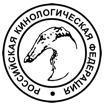 РОССИЙСКАЯ ФЕДЕРАЦИЯ ЛЮБИТЕЛЬСКОГО СОБАКОВОДСТВА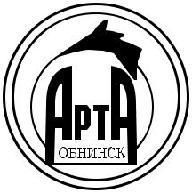 РЕГИОНАЛЬНАЯ ОБЩЕСТВЕННАЯ ОРГАНИЗАЦИЯКИНОЛОГИЧЕСКИЙ СОЮЗ «АРТА»Национальная выставка ранга САС ЧФЧЕМПИОН ФЕДЕРАЦИИ (РФЛС)"ОБНИНСК - АРТА - ЛЕТО"КАТАЛОГ2 июля 2023Россия, ОбнинскМы рады видеть Вас у нас 2 июля 2023 г.9-00 – начало регистрации10-00 – начало экспертизы в рингахАдрес проведения выставки г. Обнинск, ул. Шацкого, д. 14ЭКСПЕРТЫ ВЫСТАВКИ:Бобикова Валерия (Россия)Кремнёв Михаил (Россия)ОРГКОМИТЕТКрасовская Г.Ф. – председательКорабельникова И.Понкратова В.НАШИ КОНТАКТНЫЕ ТЕЛЕФОНЫ+7 960 515 94 88, + 7 910 910 94 98E-mail: obninsk.arta@gmail.com249030, г. Обнинск, пр-т Ленина, 28-22I. ОБЩИЕ ПОЛОЖЕНИЯ 1.1. Сертификатные выставки собак в системе РКФ проводятся в соответствии с требованиями FCI и настоящим Положением. 1.2. Сертификатные выставки делятся на: – интернациональные всех пород (ранг CACIB FCI; в рамках выставки возможна организация специализированных рингов – specialty – с присвоением дополнительных титулов); – национальные всех пород (ранг CAC); – национальные отдельных групп пород (ранг CAC; в рамках выставки возможна организация специализированных рингов – specialty – с присвоением дополнительных титулов); – монопородные (ранг КЧК / КЧП, ПК / ПП). 1.3. К участию в интернациональных выставках ранга CACIB допускаются только породы собак, признанные FCI. Для пород, не признанных FCI, но признанных РКФ, в рамках интернациональных выставок ранга CACIB организуются выставки ранга CAC. 1.4. К участию в национальных и монопородных выставках допускаются породы собак, признанные РКФ. 1.5. Все собаки, заявленные в каталоге, должны быть зарегистрированы во Всероссийской единой родословной книге РКФ, либо одной из стран FCI, либо АКС (США), КС (Великобритания), СКС (Канада). 1.6. Здоровье и благополучие собак должны быть АБСОЛЮТНЫМ ПРИОРИТЕТОМ на всех выставках РКФ / FCI. II. ПРЕДОСТАВЛЕНИЕ ПРАВА НА ПРОВЕДЕНИЕ ВЫСТАВОК 2.1. Зоотехнические мероприятия любого ранга в системе РКФ проводятся только общественными организациями (далее КО), имеющими статус юридического лица (одним из видов уставной деятельности которого должно быть «проведение зоотехнических мероприятий»), расчетный счет, официальный электронный адрес и официальный сайт. Выбор места проведения выставки ограничен обозначенной в Уставе территориальной сферой деятельности КО. 2.2. Заявки на выставки любого ранга подаются в департамент координации выставок РКФ до 1 апреля текущего года на следующий год (на выставки ранга CACIB – за два года). Заявки направляются в электронной форме на адрес show-dep@rkf.org.ru строго с официального адреса КО. К заявке должна быть приложена справка о кинологической деятельности КО за предшествующий период. 2.3. Заявка на проведение первой выставки ранга CAC и / или первой монопородной выставки может быть удовлетворена при соблюдении следующих условий: – ведется кинологическая деятельность; – на момент подачи заявки проведено не менее четырех племенных смотров, отчетность по ним сдана в РКФ в срок, судьями направлены положительные отзывы на ВК; – имеется ходатайство федерации, в составе которой работает данная КО. Первая выставка, предоставленная КО, в обязательном порядке проводится с наблюдателем. 2.4. При наличии положительного отзыва наблюдателя и при отсутствии взысканий со стороны ВК РКФ после проведения первой выставки КО может подать заявку на две выставки ранга CAC для собак всех пород и / или 10 монопородных выставок в течение одного календарного года (при этом разрешается заявлять до двух монопородных выставок одной и той же породы). КО, имеющие более чем двухлетний успешный опыт организации выставок ранга CAC, могут проводить максимально две выставки ранга CAC для собак всех пород, четыре выставки ранга CAC для отдельных групп пород и 30 монопородных выставок в течение одного календарного года. На усмотрение Выставочной комиссии РКФ возможно предоставление права проведения выставок ранга CAC с бонитировкой. Желаемый график проведения этих выставок каждая КО определяет самостоятельно (так, все выставки могут быть заявлены на один день, монопородные выставки могут проводиться отдельно от выставок ранга CAC либо вместе с ними). 2.5. На усмотрение ВК РКФ право на проведение третьей выставки ранга CAC для собак всех пород в течение одного календарного года может быть предоставлено КО, работающей в отдаленном и / или труднодоступном регионе. 2.6. На усмотрение федерации выставке ранга CAC для собак всех пород может быть предоставлен статус «Чемпион федерации» либо «Чемпион РКФ». Право на проведение выставки ранга «Чемпион РКФ» может получить клуб, удовлетворяющий следующим условиям: – ведется полноценная кинологическая деятельность по всем направлениям; – имеется материально-техническая база; – нет нареканий со стороны комиссий РКФ; – имеется презентация выставки (место проведения, логистика, призовой фонд). 2.7. Право на проведение выставки ранга CACIB предоставляется на усмотрение РКФ. Всем выставкам ранга CACIB по умолчанию присваивается также статус «Чемпион РКФ». 2.8. Право на проведение национальной монопородной выставки ранга «Победитель клуба года» (ПК) предоставляется по ходатайству НКП. 2.9. Право на организацию специализированного ринга породы (specialty) в рамках выставки ранга CACIB или ранга CAC для соответствующей группы пород может быть предоставлено только после распределения пород по судьям. Заявка (с указанием породы и судьи) направляется организатором на ВК РКФ; решение о присвоении / отказе в присвоении рингу статуса «specialty» ВК РКФ принимает с учетом позиции соответствующего НКП (при его наличии в данной породе). 2.10. В даты интернациональных выставок «Россия» / «Кубок Президента РКФ» / «Кубок РКФ» и «Евразия» / «Мемориал А.П.Мазовера» / «Кубок Москвы» в системе РКФ не проводятся никакие другие выставки; это правило действует на всей территории РФ. В даты остальных интернациональных выставок ранга CACIB, проводимых в России, действуют следующие ограничения: а) расстояние между городами, где в один и тот же день проходят выставки ранга CACIB, должно быть не менее 300 км; б) проведение выставок ранга CAC и монопородных в тот же день и в том же городе, где проходит выставка ранга CACIB, может быть разрешено только с письменного согласия КО, проводящей CACIB. III. ПРИГЛАШЕНИЕ СУДЕЙ 3.1. Список судей для экспертизы на выставке формируется организатором. Кандидатуры судей, приглашаемых для экспертизы на монопородных выставках и в специализированных рингах породы на выставках ранга CACIB или CAC для отдельных групп пород, должны быть согласованы с НКП и / или с ВК РКФ. Отказ в согласовании направляется заявителю в письменной форме и может быть опротестован на ВК РКФ. 3.2. При определении количества судей, необходимых для проведения выставки, организатор должен рассчитывать предполагаемую нагрузку таким образом, чтобы она соответствовала требованиям FCI: максимально 80 собак в день с индивидуальными описаниями или 150 собак без описаний. Превышение указанного количества возможно в ситуациях форс-мажора и / или при наличии взаимной договоренности между организатором и судьей; в таких случаях требуется письменное согласие судьи на увеличение нагрузки (согласие нужно приложить к отчету). 3.3. Прежде чем направлять приглашение, организатор обязан удостовериться, что судья признан НКО своей страны и имеет право судить те породы, которые планируется отдать под его экспертизу. Официальная информация обо всех судьях FCI содержится на сайте fci.be/Judges/. Судья из страны – члена FCI, где зарегистрировано менее 100 пород, может судить только эти породы, даже если в своей НКО он имеет статус олраундера. Судья из страны, не являющейся членом или контрактным партнером FCI, может быть приглашен на выставку РКФ только в том случае, если его НКО имеет корпоративный договор или джентльменское соглашение с FCI о взаимном признании родословных и судей. Он может проводить экспертизу только тех пород, которые входят в номенклатуру его НКО, даже если на родине ему присвоен статус олраундера. 3.4. На всех выставках ранга CACIB не менее 2/3 судей должны представлять НКО, являющиеся членами FCI. Если организатору нужны только два судьи, оба они должны быть из стран FCI. 3.5. На выставках ранга CACIB на территории России не менее 2/3 судей должны быть иностранцами. 3.6. После того как список желаемых судей сформирован и предварительная договоренность с ними достигнута, организатор направляет в РКФ заявку на их согласование. Запрос на авторизацию российских судей направляется с официального адреса электронной почты организатора на адрес qualifyincom@rkf.org.ru . Заявка на приглашение иностранного судьи направляется на бланке установленного образца с официального адреса электронной почты организатора на адрес translator1@rkf.org.ru ; на основании полученной заявки РКФ направляет запрос на авторизацию иностранного судьи в соответствующую НКО. Подтверждение авторизации российских и иностранных судей направляется организатору по электронной почте. 3.7. Направляя в РКФ заявку на приглашение / авторизацию судьи, организатор подтверждает свою готовность соблюдать правила, установленные FCI: – Все стандартные дорожные расходы, включая расходы на оформление визы (если применимо), трансфер до аэропорта, парковку, авиаперелет (билет в экономическом классе по разумной цене, заранее согласованной с приглашающей стороной) либо проезд на ж/д транспорте, возмещаются судье немедленно по прибытии либо на следующий день. Если проездные документы приобретаются организатором, он обязан согласовать с судьей вид транспорта, маршрут, категорию обслуживания (на ж/д транспорте), дату и время отправления и прибытия. – Организатор оплачивает все расходы по проживанию судьи в городе, где проводится выставка, включая размещение в гостинице классом не ниже 3***, трансферы и трехразовое питание. – Отмена приглашения со стороны организатора возможна только в случае форс-мажора или по взаимной договоренности между организатором и судьей. Все расходы, понесенные судьей в процессе подготовки к поездке, возмещаются организатором в полном объеме. – Оформление визовой поддержки для судьи (при необходимости) является обязанностью приглашающей стороны. 3.8. Давая согласие провести экспертизу на любой выставке в системе РКФ, судья подтверждает свою готовность соблюдать правила, установленные FCI: – Получив приглашение, судья обязан в разумный срок направить организатору письменное согласие / отказ от судейства на выставке; приглашение, ответ на которое не получен в течение двух недель, автоматически считается аннулированным. – Судья не может принять два приглашения на одну и ту же дату. – Приняв приглашение, судья не может отменить его без уважительных причин. – В случае возникновения обстоятельств, вынуждающих его отказаться от ранее принятого приглашения, судья обязан немедленно известить об этом организатора при помощи любых доступных средств связи (с последующим письменным уведомлением, которое должно быть направлено на официальный адрес электронной почты организатора). – Если судья отказывается от принятых на себя обязательств по каким-либо иным причинам, нежели форс-мажор, понесенные им расходы не возмещаются. 3.9. Для обеспечения адекватного взаимодействия между организатором и судьей сторонам рекомендуется заранее урегулировать все вопросы в письменном соглашении. 3.10. Судьи из стран, не являющихся членами FCI, должны быть заблаговременно ознакомлены с правилами проведения выставок в системе FCI. Это обязанность организатора. IV. РЕГИСТРАЦИЯ НА ВЫСТАВКУ 4.1. Регистрация на выставки любого ранга строго предварительная, с внесением в каталог. 4.2. На выставки ранга CACIB регистрацию рекомендуется открывать не позднее чем за 6 месяцев, на выставки ранга CAC и монопородные – не позднее чем за 3 месяца до даты проведения. 4.3. При открытии регистрации на сайте организатора в обязательном порядке должна быть опубликована следующая информация: – точная дата и место проведения выставки; – ранг выставки согласно календарю РКФ; – список приглашенных судей; – предварительное распределение пород по судьям; – предварительное расписание конкурсов в главном ринге; – контакты организатора (e-mail, телефон); – реквизиты счета для перечисления целевых взносов на организацию выставки; – размеры целевых взносов на организацию выставки на все периоды регистрации; – форма заявочного листа и перечень документов, необходимых для регистрации; – ветеринарные правила для участников выставки; – дата окончания регистрации на выставку (если организатор планирует закрыть каталог по достижении определенного количества участников, это также должно быть обозначено на сайте). 4.4. Размеры целевых взносов на каждый период регистрации определяются организатором. РКФ рекомендует устанавливать особые тарифы для собак отечественных пород, для собак несертификатных классов (беби, щенки) и для собак класса ветеранов. На выставках РКФ размеры целевого взноса не зависят от того, в племенной книге какой страны зарегистрирована собака. 4.5. При регистрации собаки на выставку владелец обязан предоставить: – заполненную заявку (или онлайн заявку), содержащую кличку собаки, аббревиатуру и № родословной, № клейма / микрочипа, дату рождения, окрас, кличку отца, кличку матери, Ф.И.О. заводчика, Ф.И.О. владельца с указанием города / страны проживания, телефон и e-mail владельца, выставочный класс, в который регистрируется собака; – копию родословной (запись в классы беби, щенков, юниоров возможна по метрике щенка); – копию чемпионского или рабочего сертификата (если применимо); – копию квитанции об оплате целевого взноса. Направляя заявочный лист в оргкомитет выставки, владелец выражает согласие на обработку, хранение и публикацию своих персональных данных в каталоге и в отчетах.4.6. На выставках РКФ собаки могут быть записаны в следующие классы: – класс беби / baby class – с 3 до 6 мес. (опционально, на усмотрение организаторов); – класс щенков / puppy class – с 6 до 9 мес.; – класс юниоров / junior class – с 9 до 18 мес.; – класс промежуточный / intermediate class – с 15 до 24 мес.; – класс открытый / open class – с 15 мес.; – класс рабочий / working class – с 15 мес. на основании рабочего сертификата по профильному виду испытаний (при записи на выставки ранга CACIB учитываются только международные сертификаты); – класс чемпионов / champion class – с 15 мес. на основании сертификата / диплома чемпиона любой из стран FCI, а также KC, AKC, CKC, международного чемпиона FCI по красоте (C.I.B.) или международного шоу-чемпиона FCI (C.I.E.);– класс чемпионов НКП / club champion class – с 15 мес. на основании сертификата / диплома чемпиона НКП (только на монопородных выставках для пород, имеющих НКП); – класс ветеранов / veteran class – с 8 лет. Датой определения возраста собаки является день выставки. Если день рождения собаки совпадает с датой проведения выставки, то владелец вправе самостоятельно решить, в какой класс регистрировать собаку.4.7. Перевод из класса в класс по окончании регистрации на выставку не допускается. Замена собаки в каталоге возможна до окончания регистрации по медицинским показаниям (при наличии справки от ветеринарного врача). 4.8. Целевой взнос возвращается только в случае гибели собаки (по справке от ветеринарного врача, предоставленной до окончания регистрации) или в случае отмены выставки по вине организатора. В случае отмены выставки по обстоятельствам форс-мажора возможность возврата фактически уплаченных целевых взносов или их части определяется организатором. 4.9. Регистрацию на выставки ранга CACIB рекомендуется закрывать не позднее чем за 14 дней до даты проведения мероприятия, на выставки ранга CAC и монопородные – не позднее чем за 7 дней. Не позднее чем за 7 дней до даты проведения выставки ранга CACIB и не позднее чем за 3 дня до даты проведения выставки CAC или монопородной организатор обязан опубликовать детализированное расписание работы рингов на официальном сайте КО и направить на адрес otchet@rkf.org.ru  номер последнего участника по каталогу. V. КАТАЛОГ ВЫСТАВКИ5.1. Каталог выставки по решению организатора может быть опубликован только в электронной форме либо в электронной и печатной. Полный электронный каталог размещается на официальном сайте организатора в день выставки, но не ранее, чем за два часа до начала судейства в рингах. Предварительная информация о выставке (расписание, статистика), публикуемая в сети Интернет, не может содержать ни кличек собак, ни персональных данных владельцев. 5.2. Обложка и титульный лист каталога должны содержать следующую информацию: название и логотип FCI (только для международных выставок); название и логотип РКФ; название федерации, членом которой является клуб – организатор выставки; название НКП (только для монопородных выставок); название кинологической организации, проводящей выставку; название выставки (при наличии); ранг выставки; дата проведения выставки (число, месяц, год); место проведения выставки (город). NB: В каталогах международных выставок вся эта информация приводится на двух языках – русском и английском. 5.3. На обороте титульного листа должны быть указаны: полное название кинологической организации, проводящей выставку; контакты организатора выставки (телефон, e-mail); список членов оргкомитета выставки (включая председателя оргкомитета); точный адрес места проведения выставки. 5.4. Каталог выставки любого ранга должен содержать: – список судей с указанием страны проживания (фамилия и имя зарубежного судьи в обязательном порядке указываются латиницей; в русской транслитерации – опционально); – расписание работы породных рингов собак по времени и судьям (в каталогах международных выставок – на русском и английском языках); – расписание всех мероприятий в главном ринге (в каталогах международных выставок – на русском и английском языках); – правила поведения участников выставки; – правила проведения выставки данного ранга; – оглавление – перечень пород (на русском и английском языках) по группам FCI, внутри группы расположенных в алфавитном порядке, с указанием каталожных номеров и количества собак в соответствующих породах; породы вне классификации FCI на выставках ранга CACIB располагаются в конце перечня – после группы X, на выставках ранга CAC – в рамках групп, к которым они условно отнесены согласно номенклатуре РКФ; – собственно перечень экспонентов со сквозной нумерацией, начинающейся с №1, без пропусков, и сформированный по тому же принципу, что и оглавление (группа FCI – порода – пол – класс – клички в алфавитном порядке; породы вне классификации FCI на выставках ранга CACIB располагаются в конце перечня – после группы X – и печатаются с новой страницы, на выставках ранга CAC – в рамках групп, к которым они условно отнесены согласно номенклатуре РКФ); перечень открывается названием породы с указанием № стандарта FCI, далее указывается фамилия судьи, проводящего экспертизу этой породы, а затем приводится список участников по полу (сначала все кобели, затем все суки) и классам (по возрастанию, от беби до ветеранов); если в породе на выставке данного ранга предусмотрено судейство по окрасам, на каждый окрас формируется отдельный список. 5.5. Полные каталожные данные каждой собаки должны включать: № по каталогу, кличку собаки, № родословной, № клейма / микрочипа, дату рождения, окрас (опционально), кличку отца, кличку матери, Ф.И.О. заводчика, Ф.И.О. владельца с указанием города / страны проживания. 5.6. Собаки, отсутствующие в каталоге, не допускаются к экспертизе, если только недоразумение (технические ошибки в процессе печати каталога и т.п.) не произошло по вине оргкомитета. В случае если владелец предоставил в оргкомитет подтверждение своевременной регистрации и оплаты, собака вносится в дополнительный список и получает стартовый номер, продолжающий нумерацию каталога (независимо от породы), а организатор сдает отчет с приложением объяснительной записки по поводу допущенных ошибок.5.7. Диплом участника выставки должен содержать следующие данные: логотип FCI (только для международных выставок); логотип РКФ; логотип НКП (только для монопородных выставок); название кинологической организации, проводящей выставку; ранг выставки (в строгом соответствии с календарем РКФ); дата проведения выставки (число, месяц, год); место проведения выставки (город); порода; кличка; класс; номер по каталогу; владелец (фамилия, инициалы); оценка; титул(ы); судья (подпись, расшифровка подписи). 5.8. Бланки ринговых ведомостей и сертификатов распечатываются организатором с сайта РКФ. VI. ТЕХНИЧЕСКИЕ ТРЕБОВАНИЯ К ОРГАНИЗАЦИИ ВЫСТАВКИ 6.1. Выставки любого ранга могут проводиться как в помещении, так и на открытых площадках. Помещение должно быть хорошо проветриваемым либо кондиционируемым, с возможностью поддерживать комфортный температурный режим.При проведении мероприятия на открытой площадке организатор обязан уделить особое внимание качеству покрытия (искусственного или естественного), на котором будут выставляться собаки. Поверхность должна быть максимально ровной и не доставлять собакам неудобств при движении. На ринге и вне его обязательно наличие тентов (палаток, навесов), позволяющих укрыться от дождя или солнца. Для отдыха судей на территории выставки должно быть оборудовано обособленное помещение (комната, шатер), в котором запрещено находиться участникам. Организатор должен заблаговременно озаботиться наличием свободного доступа к воде для собак. На выставке обязательно присутствие ветеринарного врача. 6.2. Ринги для судейства в породах должны быть достаточного размера (не менее 10х10 м) с нескользким покрытием, позволяющим оценить движения собаки. Для пород, у которых стандартом предусмотрены измерения и / или взвешивание, организатор должен иметь весы, ростомер и измерительную ленту. Для осмотра мелких пород на ринге должен быть дополнительный стол (желательно стол для груминга с резиновым покрытием). В секретариате выставки должны иметься сканеры для считывания микрочипов. 6.3. Организатор обязан обеспечить свободное нахождение и передвижение участников и посетителей выставки вне рингов (минимально необходимая площадь для проведения выставки рассчитывается как площадь рингов, умноженная на два). Подход к рингам должен быть открыт по крайней мере с двух сторон. Желательно предусмотреть зоны для груминга и для выгула собак. 6.4. Судейство в рингах и на конкурсах должно начинаться строго в указанное время. Судейство породы раньше времени, указанного в расписании, запрещается. Контроль за соблюдением расписания является обязанностью организатора. VII. ТРЕБОВАНИЯ К УЧАСТНИКАМ ВЫСТАВКИ 7.1. На всех зоотехнических мероприятиях РКФ здоровье и благополучие собак являются АБСОЛЮТНЫМ ПРИОРИТЕТОМ. Любые действия (со стороны владельцев, организаторов, судей и иных лиц, находящихся на территории выставки), которые могут быть расценены как нарушение принципа ответственного отношения к животным, влекут за собой санкции вплоть до дисквалификации. 7.2. На каждую собаку, участвующую в выставочных мероприятиях, должны быть оформлены ветеринарные сопроводительные документы (с использованием ФГИС «Меркурий») или международный ветеринарный паспорт (для иностранных собак). Без прохождения ветеринарного контроля собака в ринг не допускается. 7.3. Лица, сопровождающие собак, обязаны иметь при себе ветеринарные паспорта, копии родословных или метрик щенков на каждое животное, участвующее в выставке. Сотрудники оргкомитета вправе требовать предъявления этих документов. 7.4. Все собаки, участвующие в выставке, должны быть выгуляны. Выгул собак осуществляется строго в отведенных для этого местах. Каждый участник выставки обязан иметь при себе и применять средства для уборки за своей собакой на всей территории выставки, а также в специальных местах для выгула. Средства для уборки должны находиться возле каждого ринга. 7.5. Груминг животных производится только в отведенных для этого местах. 7.6. Запрещается выставлять собак в строгих ошейниках, намордниках, шлейках. Все собаки в выставочных залах должны находиться на коротких поводках и выставляться только на ринговках с фиксатором. 7.7. Запрещается обрабатывать собаку любыми препаратами, которые видоизменяют структуру, форму и цвет шерсти, кожи, когтей, мочки носа. Разрешается только предусмотренный стандартом тримминг и / или стрижка, а также расчесывание шерсти щеткой или расческой. Запрещается оставлять собаку привязанной на столе для груминга вне периода подготовки шерсти к показу. 7.8. Запрещается тянуть собаку и / или поднимать ее вверх за ошейник или хвост. Экспонент, который не следует установленным правилам показа собаки, должен будет покинуть ринг. Судья имеет право оставить собаку без оценки. 7.9. За жестокое обращение с собаками, неэтичное поведение на территории выставки, спровоцированные драки собак, покусы Выставочная комиссия РКФ по заявлению судьи, работников ринга, членов оргкомитета или участников выставки может дисквалифицировать владельца и собаку со всех мероприятий РКФ / FCI с аннулированием оценок и титулов. Участники должны всегда контролировать поведение своих питомцев и предотвращать их агрессию, направленную на людей и других собак. Заявления о драках и покусах подаются в оргкомитет выставки и должны быть рассмотрены им до окончания мероприятия; на Выставочную комиссию РКФ жалоба направляется вместе с сопроводительным письмом от председателя оргкомитета. 7.10. К случаям жестокого отношения относится также оставление собаки в некомфортных либо опасных для ее здоровья условиях, в том числе на прилегающей к выставке территории, например на парковке. При поступлении жалобы о закрытых в салоне автомобиля животных (особенно без обеспечения доступа воздуха в салон и вентиляции) оргкомитет выставки обязан вызвать полицию для принятия экстренных мер. 7.11. При расположении участников возле рингов запрещается: • перекрывать проходы между рингами; • самовольно натягивать ленты или иным способом ограничивать свободный проход; • располагать клетки с животными у рингов других пород; • располагать клетки с животными при входе в главный ринг и выходе из него. 7.12. На выставках РКФ запрещено ведение несанкционированной торговли, в том числе торговли животными, и размещение несанкционированной рекламы. Нарушение данного запрета может привести к отстранению от участия как в этом, так и в последующих мероприятиях РКФ. 7.13. На мероприятиях РКФ запрещается курить и распивать спиртные напитки вне отведенных для этого мест. Лица, нарушившие п. 7.13, могут быть привлечены к ответственности на основании действующего законодательства Российской Федерации. Со стороны РКФ к ним могут быть также применены дисциплинарные меры. 7.14. Все находящиеся на территории выставки участники, персонал и зрители должны соблюдать чистоту и порядок, выполнять правила санитарии, ветеринарии и противопожарной безопасности. VIII. ПРОЦЕДУРА СУДЕЙСТВА 8.1. Главным лицом в ринге является судья. По организационным вопросам ответственным за работу ринга является распорядитель, но все решения принимаются только с согласия судьи. 8.2. Судейство в каждой породе проходит в следующем порядке: беби кобели, щенки кобели, юниоры кобели, кобели классов промежуточного, открытого, рабочего, чемпионов, чемпионов НКП (на монопородных выставках), кобели ветераны; беби суки, щенки суки, юниоры суки, суки классов промежуточного, открытого, рабочего, чемпионов, чемпионов НКП (на монопородных выставках), суки ветераны.8.3. Судья в ринге производит индивидуальный осмотр каждой собаки в стойке и в движении, делает описание (если это предусмотрено регламентом выставки) и присуждает оценку. 8.4. После осмотра всех собак в классе проводится сравнение на CW, и четыре лучших собаки расставляются по местам с 1-го по 4-е (при наличии оценки не ниже «очень хорошо», в классах беби и щенков – при наличии оценки не ниже «перспективный»). Дальнейшая процедура выбора лучших в породе описана в п. 9.5. 8.5. Любое решение, принятое судьей относительно оценки, расстановки, присуждения титулов и выдачи сертификатов, является окончательным и не может быть отменено в рамках данного конкретного мероприятия. Если экспонент считает решение судьи в отношении своей собаки ошибочным или усматривает в действиях судьи нарушение положений РКФ и / или FCI о выставках и / или о судьях, он может обратиться с жалобой в соответствующую комиссию РКФ. 8.6. Экспоненты, опоздавшие в ринг, к экспертизе не допускаются. На усмотрение судьи они могут быть описаны вне ринга (с оценкой, но без присвоения титулов и сертификатов). 8.7. Экспонент не может покидать ринг во время экспертизы без разрешения судьи. За самовольный уход с ринга судья вправе аннулировать ранее присвоенную оценку / титул. 8.8. В случае неприбытия или опоздания судьи, назначенного на породу, экспертизу собак осуществляет резервный судья. IX. ОЦЕНКИ, СЕРТИФИКАТЫ И ТИТУЛЫ 9.1. В классах юниоров, промежуточном, открытом, рабочем, чемпионов и ветеранов, а также в классе чемпионов НКП (на монопородных выставках) присуждаются следующие оценки: – отлично / excellent (красная лента), может быть присуждено только собаке, очень близкой к идеалу стандарта, представленной в отличной кондиции, демонстрирующей гармоничный уравновешенный темперамент, имеющей высокий класс и отличную подготовку; ее превосходные характеристики, полностью соответствующие породе, позволяют проигнорировать некоторые несовершенства, однако половой диморфизм должен быть ярко выражен; – очень хорошо / very good (синяя лента), может быть присуждено только собаке, которая обладает типичными признаками породы, хорошо сбалансированными пропорциями и представлена в корректной кондиции; допускается несколько небольших недостатков, однако собака должна тем не менее демонстрировать класс; – хорошо / good (зеленая лента), должно быть присуждено собаке, обладающей основными породными признаками; достоинства должны преобладать над недостатками, так чтобы собака все еще могла считаться хорошим представителем своей породы; – удовлетворительно / satisfactory (желтая лента), должно присуждаться собаке, которая может быть без сомнений отнесена к определенной породе, не обладая при этом ее основными достоинствами, а также собаке, чья физическая кондиция резко отличается от желаемой; – дисквалификация / disqualification (белая лента), должна даваться собаке в следующих случаях: тип не соответствует стандарту, несвойственное породе или агрессивное поведение, крипторхизм, пороки зубной системы, дефекты строения челюстей, нестандартный окрас или структура шерсти, явные признаки альбинизма, любой дисквалифицирующий порок, предусмотренный стандартом данной породы, а также дефекты, угрожающие здоровью; причина дисквалификации должна быть отражена в описании и в отчете; листы описания (оригинал и копия) должны быть заверены собственноручной подписью судьи и подписью владельца / хендлера дисквалифицированной собаки, подтверждающей, что он был ознакомлен с фактом и причиной дисквалификации; – невозможно отсудить (без оценки) / cannot be judged (without evaluation), дается собаке, если она беспрерывно прыгает или рвется из ринга, делая невозможной оценку движений и аллюра, либо не дает судье себя ощупать, осмотреть зубы и прикус, анатомию и строение, хвост или семенники, либо у нее видны следы операции или лечения, имевшего целью ввести судью в заблуждение, замаскировать или откорректировать недостатки экстерьера (например, исправлено веко, ухо, хвост); такое же решение должно быть принято и при двойном хендлинге (привлечение внимания собаки из-за ринга), который строго запрещен на всех выставках в системе FCI; причина оставления без оценки должна быть отражена в описании и в отчете. 9.2. В классах беби и щенков присуждаются следующие оценки: – очень перспективный / very promising (красная лента); – перспективный / promising (синяя лента); – неперспективный / not promising (белая лента). 9.3. Четыре лучших собаки в каждом классе должны быть расставлены по местам с 1-го по 4-е при условии, если они имеют оценки не ниже «очень хорошо» (в классах беби и щенков – не ниже «перспективный»). 9.4. В ринге по усмотрению судьи могут выдаваться сертификаты и присуждаться титулы: CW – победитель класса. Присваивается на выставке любого ранга первой собаке в классе, получившей высшую оценку. JCAC – кандидат в юные чемпионы России по красоте. Присваивается на выставках ранга CACIB и CAC кобелю и суке, получившим CW в классе юниоров. R.JCAC – резервный кандидат в юные чемпионы России по красоте. Может быть присвоен на выставках ранга CACIB и CAC собаке, получившей оценку «отлично 2» в классе юниоров (при условии, что первой собаке присужден JCAC). Если CAC присвоен собаке, имеющий титул юного чемпиона России, R.JCAC засчитывается как JCAC. Кроме того, при оформлении титула юного чемпиона России 2 х R.JCAC могут быть засчитаны как 1 х JCAC (однократно). САС – кандидат в чемпионы России по красоте. На выставках ранга CACIB присваивается всем собакам, получившим CW в классах промежуточном, открытом, рабочем, чемпионов; на выставках ранга CAC присваивается кобелю и суке, занявшим первое место в сравнении CW классов промежуточного, открытого, рабочего, чемпионов. R.CAC – резервный кандидат в чемпионы России по красоте. На выставках ранга CACIB может быть присвоен собакам, получившим оценку «отлично 2» в классах промежуточном, открытом, рабочем, чемпионов (при условии, что первой собаке присужден CAC); на выставках ранга CAC присваивается в сравнении CW классов промежуточного, открытого, рабочего, чемпионов, оставшихся после выбора обладателя CAC, и второй собаки из класса, CW которого получил CAC. Если CAC присвоен собаке, имеющий титул чемпиона России, R.CAC засчитывается как CAC. Кроме того, при оформлении титула чемпиона России 2 х R.CAC могут быть засчитаны как 1 х CAC (однократно). CACIB – кандидат в интернациональные чемпионы по красоте. Присваивается только на выставках ранга CACIB кобелю и суке, занявшим первое место в сравнении CW классов промежуточного, открытого, рабочего, чемпионов. R.CACIB – резервный кандидат в интернациональные чемпионы по красоте. Присваивается только на выставках ранга CACIB в сравнении CW, оставшихся после выбора обладателя CACIB, и собаки, получившей «отлично 2» в классе, победителю которого был присужден CACIB. VCAC – кандидат в ветераны-чемпионы России по красоте. Присваивается на выставках ранга CACIB и CAC кобелю и суке, получившим CW в классе ветеранов. R.VCAC – резервный кандидат в ветераны-чемпионы России по красоте. Может быть присвоен на выставках ранга CACIB и CAC собаке, получившей оценку «отлично 2» в классе ветеранов (при условии, что первой собаке присужден VCAC). Если VCAC присвоен собаке, имеющий титул ветерана чемпиона России, R.VCAC засчитывается как VCAC. Кроме того, при оформлении титула ветерана чемпиона России 2 х R.VCAC могут быть засчитаны как 1 х VCAC (однократно) ЮЧРКФ – юный чемпион РКФ. Присваивается на выставках ранга CACIB и на выставках ранга CAC / «Чемпион РКФ» кобелю и суке, получившим JCAC. ЧРКФ – чемпион РКФ. На выставках ранга CACIB присваивается кобелю и суке, получившим CACIB; на выставках ранга CAC / «Чемпион РКФ» присваивается кобелю и суке, получившим CAC. ВЧРКФ – ветеран чемпион РКФ. Присваивается на выставках ранга CACIB и на выставках ранга CAC / «Чемпион РКФ» кобелю и суке, получившим VCAC. ЮЧФ – юный чемпион федерации. Присваивается на выставках ранга CAC / «Чемпион федерации» кобелю и суке, получившим JCAC. ЧФ – чемпион федерации. На выставках ранга CAC / «Чемпион РКФ» присваивается всем собакам, получившим CW в классах промежуточном, открытом, рабочем, чемпионов; на выставках ранга CAC / «Чемпион федерации» присваивается кобелю и суке, получившим CAC. ВЧФ – ветеран чемпион федерации. Присваивается на выставках ранга CAC / «Чемпион федерации» кобелю и суке, получившим VCAC. ПК [год] – победитель НКП года. Присваивается на ежегодной национальной монопородной выставке в породах, имеющих НКП, кобелю и суке, занявшим первое место в сравнении CW классов промежуточного, открытого, рабочего, чемпионов и чемпионов НКП. ЮПК [год] – юный победитель НКП года. Присваивается на ежегодной национальной монопородной выставке в породах, имеющих НКП, кобелю и суке, получившим CW в классе юниоров. ВПК [год] – ветеран победитель НКП года. Присваивается на ежегодной национальной монопородной выставке в породах, имеющих НКП, кобелю и суке, получившим CW в классе ветеранов. КЧК – кандидат в чемпионы НКП. Присваивается в породах, имеющих НКП: на ежегодной национальной монопородной выставке ранга «Победитель клуба» – всем собакам, получившим CW в классах промежуточном, открытом, рабочем, чемпионов (в классе чемпионов НКП КЧК не присуждается); на монопородных выставках ранга КЧК – кобелю и суке, занявшим первое место в сравнении CW классов промежуточного, открытого, рабочего, чемпионов (CW класса чемпионов НКП в сравнении на КЧК не участвует); в специализированных рингах породы в рамках выставок ранга CACIB – кобелю и суке, получившим CACIB; в специализированных рингах породы в рамках выставок ранга CAC для соответствующей группы пород – кобелю и суке, получившим CAC. ЮКЧК – кандидат в юные чемпионы клуба. Присваивается в породах, имеющих НКП: на монопородных выставках ранга КЧК, в специализированных рингах породы в рамках выставок ранга CACIB и в специализированных рингах породы в рамках выставок ранга CAC для соответствующей группы пород – кобелю и суке, получившим CW в классе юниоров. ВКЧК – кандидат в ветераны-чемпионы клуба. Присваивается в породах, имеющих НКП: на монопородных выставках ранга КЧК, в специализированных рингах породы в рамках выставок ранга CACIB и в специализированных рингах породы в рамках выставок ранга CAC для соответствующей группы пород – кобелю и суке, получившим CW в классе ветеранов. ПП [год] – победитель породы года. Присваивается на ежегодной Национальной монопородной выставке в породах, не имеющих НКП, кобелю и суке, занявшим первое место в сравнении CW классов промежуточного, открытого, рабочего, чемпионов. ЮПП [год] – юный победитель породы года. Присваивается на ежегодной Национальной монопородной выставке в породах, не имеющих НКП, кобелю и суке, получившим CW в классе юниоров. ВПП [год] – ветеран победитель породы года. Присваивается на ежегодной Национальной монопородной выставке в породах, не имеющих НКП, кобелю и суке, получившим CW в классе ветеранов. КЧП – кандидат в чемпионы породы. Присваивается в породах, не имеющих НКП: на ежегодной национальной специализированной выставке ранга «Победитель породы» – всем собакам, получившим CW в классах промежуточном, открытом, рабочем, чемпионов; в специализированных рингах породы в рамках выставок ранга CACIB – кобелю и суке, получившим CACIB; в специализированных рингах породы в рамках выставок ранга CAC для соответствующей группы пород – кобелю и суке, получившим CAC. ЮКЧП – кандидат в юные чемпионы породы. Присваивается в породах, не имеющих НКП: в специализированных рингах породы в рамках выставок ранга CACIB и в специализированных рингах породы в рамках выставок ранга CAC для соответствующей группы пород – кобелю и суке, получившим CW в классе юниоров. ВКЧП – кандидат в ветераны-чемпионы породы. Присваивается в породах, не имеющих НКП: в специализированных рингах породы в рамках выставок ранга CACIB и в специализированных рингах породы в рамках выставок ранга CAC для соответствующей группы пород – кобелю и суке, получившим CW в классе ветеранов. СС – сертификат соответствия. Присваивается на монопородных выставках и в специализированных рингах породы: на национальной монопородной выставке ранга «Победитель клуба» / «Победитель породы» – собакам, получившим оценку «отлично 2» в классах промежуточном, открытом, рабочем, чемпионов (при условии, что первой собаке присужден КЧК / КЧП); на выставках и в специализированных рингах ранга КЧК / КЧП присваивается в сравнении CW классов промежуточного, открытого, рабочего, чемпионов, оставшихся после выбора обладателя КЧК / КЧП, и второй собаки из класса, CW которого получил КЧК / КЧП. При оформлении титула чемпиона НКП / чемпиона породы 3 х СС могут быть засчитаны как 1 х КЧК / КЧП (однократно). ЮСС – сертификат соответствия в классе юниоров. Присваивается на монопородных выставках и в специализированных рингах породы собакам, получившим оценку «отлично 2» в классе юниоров (при условии, что первой собаке присужден ЮПК / ЮПП либо ЮКЧК/ЮКЧП). При оформлении титула юного чемпиона НКП / юного чемпиона породы 3 х ЮСС могут быть засчитаны как 1 х ЮКЧК / ЮКЧП (однократно). ВСС – сертификат соответствия в классе ветеранов. Присваивается на монопородных выставках и в специализированных рингах породы собакам, получившим оценку «отлично 2» в классе ветеранов (при условии, что первой собаке присужден ВПК / ВПП либо ВКЧК / ВКЧП). При оформлении титула ветерана чемпиона НКП / ветерана чемпиона породы; 3 х ВСС могут быть засчитаны как 1 х ВКЧК / ВКЧП (однократно). На всех выставках РКФ и FCI присуждение титулов и сертификатов (в том числе резервных) является прерогативой судьи. Однако присуждение сертификата CAC на выставке любого ранга должно подразумевать, что собака соответствует уровню чемпиона – как национального, так и интернационального. На интернациональных выставках, если в породе присвоен хотя бы один сертификат CAC, отказ от присуждения CACIB не является нормой и должен быть убедительно мотивирован.Ни один резервный сертификат не может быть присужден, если не присужден основной. 9.5. На выставках всех рангов в каждой породе также выбираются: ЛБ / BOB baby – лучший беби породы; выбирается сравнением кобеля и суки CW беби (на выставках, где по решению оргкомитета велась запись в класс беби). ЛЩ / BOB puppy – лучший щенок породы; выбирается сравнением кобеля и суки CW щенков. ЛЮ / BOB junior – лучший юниор породы; выбирается сравнением кобеля и суки CW класса юниоров. ЛВ / BOB veteran – лучший ветеран породы; выбирается сравнением кобеля и суки CW класса ветеранов. ЛПП / BOB (Best of Breed) – лучший представитель породы; выбирается сравнением шести собак: кобеля и суки CW класса юниоров; кобеля и суки, выбранных сравнением CW классов промежуточного, открытого, рабочего, чемпионов и (если применимо) чемпионов НКП; кобеля и суки CW класса ветеранов. ВОS (Best of Opposite Sex) – лучший представитель противоположного пола в породе; выбирается сравнением собак противоположного пола после выбора ЛПП / ВОВ. Сука и кобель – обладатели основных титулов выбираются по окончании судейства взрослых классов. ЛБ, ЛЩ, ЛЮ, ЛВ, BOB и BOS выбираются после окончания судейства породы. 9.6. В главном ринге выставки выбираются:Best in show baby (puppy, junior, veteran) – лучшая собака выставки раздельно среди беби (если применимо), щенков, юниоров и ветеранов. Лучший беби (щенок, юниор, ветеран) выставки выбирается при сравнении лучших беби (щенков, юниоров, ветеранов) каждой породы, участвующей в выставке (в каждом конкурсе расставляются три лучших собак). Best in Group / BIG – лучшая собака в группе по классификации FCI; выбирается при сравнении BOB всех пород группы (расставляются три лучших собаки). Best in Show / BIS – лучшая собака выставки; выбирается при сравнении всех обладателей титула BIG (расставляются три лучших собаки). 9.7. По решению оргкомитета в рамках выставки могут проводиться конкурсы: Конкурс пар / Couple competition – участвуют 2 собаки одной породы: кобель и сука, принадлежащие одному владельцу (пару выставляет один хендлер). Конкурс питомников / Breeders’ groups competition – участвуют от 3 до 5 собак одной породы, рожденные в одном питомнике, имеющие одну заводскую приставку. Конкурс производителей / Progeny groups’ competition – участвуют производитель ( ница) и от 3 до 5 потомков первой генерации. В конкурсах пар, питомников, производителей участвуют лишь собаки, внесенные в каталог, заранее записанные на конкурс, экспонировавшиеся на данной выставке и получившие оценку не ниже «очень хорошо» (собаки классов беби и щенков в конкурсах не участвуют). Предварительный отбор для участия в финальных конкурсах производится в экстерьерном ринге по окончании судейства породы. Судья оценивает все заявленные в породе пары, питомники и группы производителей и направляет одну пару, один питомник, одного производителя от каждой породы на главный ринг для участия в финальных конкурсах. На главном ринге судья конкурса определяет три лучших пары, три лучших питомника, три лучших производителя и расставляет их с 1-го по 3-е место. Победителям присваиваются титулы: Лучшая пара выставки / Best couple; Лучший питомник выставки / Best breeders’ group; Лучший производитель выставки / Best progeny group. 9.8. Собаки пород, не признанных FCI и признанных РКФ, участвуют в традиционных конкурсах на главном ринге только на выставках ранга CAC; на выставках ранга CACIB для них проводится специальный конкурс на лучшую собаку среди пород, не признанных FCI и признанных РКФ (участвуют ЛПП / BOB всех пород, относящихся к данной категории). 9.9. Конкурс «Гордость России» рекомендуется проводить на всех выставках ранга CACIB и CAC в системе РКФ. В нем участвуют лучшие представители отечественных пород собак. Судья выбирает только одну собаку, которая получает титул «Гордость России». 9.10. Конкурс юного хендлера не входит в обязательную программу выставки, но является важным показателем внимания организаторов к работе с подрастающим поколением собаководов. Участник может выйти на конкурс с собакой любой породы, в том числе и не зарегистрированной на выставку. Плата за участие в конкурсе юного хендлера не взимается. X. ПРАВА И ОБЯЗАННОСТИ СУДЕЙ 10.1. Принимать решения относительно оценки, расстановки, присвоения титулов и сертификатов в том или ином ринге может только судья, официально заявленный в программе выставки и авторизованный своей НКО для экспертизы назначенных ему пород. Свои обязанности он должен выполнять самостоятельно, без чьей бы то ни было посторонней помощи или влияния, руководствуясь исключительно требованиями действующего стандарта FCI и неукоснительно придерживаясь принципа ответственности за здоровье и благополучие чистопородных собак. 10.2. Судья из страны, не являющейся членом или контрактным партнером FCI, принимая приглашение проводить экспертизу на выставке РКФ, дает письменное обязательство судить по правилам РКФ / FCI и в строгом соответствии с базовыми принципами и стандартами FCI. 10.3. Иностранный судья, под экспертизу которого распределены породы, признанные РКФ и не признанные FCI (при условии, что он авторизован своей НКО для указанной цели), вправе в разумный срок до начала мероприятия запросить у организаторов выставки стандарты этих пород на одном из языков FCI. 10.4. В программе выставки рядом с именем судьи должна быть указана та страна, где зарегистрирована его судейская лицензия. 10.5. Не позднее чем за три дня до начала мероприятия судья должен быть проинформирован о том, какие породы ему предстоит судить, сколько собак зарегистрировано под его экспертизу и какие задачи будут на него возложены в главном ринге. Организатор обязан обеспечить судью этой информацией в установленный срок и в письменной форме. 10.6. В ринге и вне его судья должен вести себя подобающим образом. На выставке он должен быть всегда опрятен и одет сообразно исполняемым обязанностям. Он должен держаться вежливо и корректно и с равным вниманием осматривать всех собак без исключения. 10.7. Ни при каких обстоятельствах судья не имеет права: – опаздывать в ринг или покидать выставочную площадку ранее, чем он выполнит все взятые на себя обязательства (за исключением ситуаций форс-мажора, связанных со здоровьем); – публично критиковать работу других судей; – просить или каким-либо иным способом инициировать для себя приглашения на выставки; – смотреть каталог выставки до или во время судейства; – курить и распивать спиртные напитки в ринге; – пользоваться мобильным телефоном и иными средствами связи во время судейства (за исключением ситуаций форс-мажора, связанных со здоровьем судьи или его близких); – добираться до места проведения выставки, где он должен судить, в компании участников, которые будут экспонировать собак в его ринге; – общаться на выставке с участниками, которым предстоит экспонировать собак в его ринге; общение с участниками разрешено только ПОСЛЕ окончания экспертизы. 10.8. В отношении собак, принадлежащих судье и / или членам его семьи, действуют следующие правила и ограничения: – судья не может ни регистрировать принадлежащих ему собак, ни экспонировать каких бы то ни было собак на выставке, где он заявлен в качестве судьи; – ни при каких обстоятельствах судья не имеет права судить собаку, которая находится или в период, закончившийся менее чем за шесть месяцев до выставки, находилась во владении, совладении, аренде либо на попечении у него лично, у его супруга (супруги), партнера, члена его семьи или иного лица, проживающего с ним совместно; – судить собаку, заводчиком которой он является по документам (независимо от того, была она рождена в его доме или нет), судья может только по прошествии шести месяцев с момента ее передачи новому владельцу; – на выставках, где он не проводит экспертизу, судья может экспонировать только тех собак, заводчиком, владельцем либо совладельцем которых является он лично, его супруг(а), его партнер, член его семьи или иное лицо, проживающее с ним совместно; – супруг(а) судьи, его партнер, члены его семьи и иные лица, проживающее с ним совместно, могут регистрировать и экспонировать любых собак в ринге, где он не судит в этот день. XI. ОБЯЗАННОСТИ ЧЛЕНОВ ОРГКОМИТЕТА И ТЕХНИЧЕСКИХ СОТРУДНИКОВ ВЫСТАВКИ 11.1. Для обеспечения работы ринга организатор обязан заранее подготовить всю подлежащую заполнению документацию (каталоги, ринговые ведомости, бланки дипломов, описаний и сертификатов) и предоставить судье как минимум двух сотрудников – распорядителя ринга и секретаря. Иностранному судье в обязательном порядке предоставляется секретарь, владеющий тем из официальных языков FCI, который удобен судье; если в распоряжении организатора нет сотрудников, способных осуществлять необходимую коммуникацию на иностранном языке, в дополнение к секретарю приглашается переводчик. Допускается также присутствие в ринге помощника секретаря и не более чем двух стажеров; наличие должно быть заранее согласовано с судьей, и их фамилии должны быть внесены в каталог выставки. Фотограф может работать в ринге только с разрешения судьи и только в те моменты, когда он не мешает ринговой процедуре. 11.2. От членов ринговой бригады требуется четкое выполнение указаний судьи и доскональное знание всех пунктов положения о выставках РКФ, особенно касающихся заполнения ринговой документации, порядка экспертизы в ринге, правил присвоения титулов и сертификатов. В обязанности ринговой бригады входят: вызов участников; проверка клейм или микрочипов; проверка отсутствующих в каждом классе; информирование судьи о любых отклонениях от намеченной процедуры; заполнение листа описания под диктовку судьи; объявление оценок (либо обозначение их флажками или лентами соответствующего цвета); ведение ринговой документации; выдача дипломов, описаний и сертификатов участникам; выдача призов, подлежащих вручению в рабочем ринге; сдача заполненных каталогов и ринговых ведомостей в оргкомитет выставки. 11.3. Если в ринге работает иностранный судья, ринговой бригаде необходимо до начала экспертизы согласовать с ним язык, на котором будет заполняться лист описания. При отсутствии возражений со стороны судьи описание на выставках РКФ любого ранга выдается только на русском языке. Если соглашение не достигнуто, действует положение FCI, в соответствии с которым секретарь обязан стенографировать описание на одном из языков FCI, понятном судье. 11.4. Руководитель кинологической организации, проводящей выставку, председатель и члены оргкомитета выставки не имеют права выступать на ней в роли судей ни при каких обстоятельствах, за исключением форс-мажора. 11.5. В отношении собак, принадлежащих членам оргкомитета и техническим сотрудникам выставки, действуют следующие ограничения: – руководитель кинологической организации, проводящей выставку, председатель и члены оргкомитета выставки не имеют права регистрировать на эту выставку собак, принадлежащих им на правах собственности, совладения или аренды, и лично экспонировать каких бы то ни было собак в ринге; на национальной монопородной выставке ранга «Победитель клуба года» те же ограничения распространяются на президента и вице-президента соответствующего НКП; – технические сотрудники выставки, включая членов ринговых бригад и переводчиков, не имеют права лично экспонировать собак на выставке, к проведению которой они привлечены; то же касается и волонтеров, задействованных на выставке; – ограничения, перечисленные в пункте 11.5, могут быть расширены по решению оргкомитета выставки, но не могут быть смягчены. XII. НАБЛЮДАТЕЛЬ 12.1. Для контроля за соблюдением требований настоящего положения на выставку любого ранга может быть назначен наблюдатель. Кандидатура наблюдателя утверждается Выставочной комиссией РКФ, а его полномочия удостоверяются мандатом установленного образца. Расходы, связанные с работой наблюдателя (транспорт, проживание, питание), оплачивает организатор. 12.2. В обязанности наблюдателя входит составление отчета в РКФ по всем этапам подготовки и проведения мероприятия. Наблюдатель взаимодействует с организатором и судьями, инспектирует работу секретариата и ринговых бригад, дает рекомендации в спорных вопросах, касающихся регламента проведения выставки, и помогает урегулировать конфликтные ситуации. 12.3. Функция наблюдателя не может быть совмещена ни с какой иной функцией. Наблюдатель не может быть судьей, стажером или техническим работником данной выставки. Он не имеет права регистрировать на эту выставку собак, принадлежащих ему на правах собственности, совладения или аренды, и лично экспонировать каких бы то ни было собак в ринге. XIII. ОТЧЕТНОСТЬ Не позднее чем через 14 дней после проведения выставки организатор обязан сдать в РКФ: – полный электронный каталог выставки в формате pdf; – итоговый электронный отчет по результатам выставки; – электронный отчет по нагрузке на каждого из судей; – электронную ведомость главного ринга; – на собак, не зарегистрированных в ВЕРК РКФ: копии родословных, копии чемпионских и рабочих сертификатов; – на дисквалифицированных собак и собак, оставленных без оценки: копии описаний с подписью судьи, с указанием номера клейма / чипа и причины дисквалификации / оставления без оценки; – копию квитанции об оплате целевого взноса за обработку результатов выставки. Электронная отчетность направляется одним письмом с официального адреса КО на адрес otchet@rkf.org.ru. Отчет по монопородной выставке направляется также в НКП (при наличии). Полные результаты выставки в обязательном порядке публикуются на официальном электронном ресурсе организатора, а также на сайте rkf.org.ru. Оригиналы выставочной документации (ринговые ведомости, вторые экземпляры описаний, контрольные талоны сертификатов, подтверждения на судей и пр.) хранятся в КО в течение 6 лет. XIV. САНКЦИИ За самовольную отмену выставки (кроме ситуаций форс-мажора), за самовольное изменение утвержденных дат или места проведения выставки, за проведение сертификатных выставок вне утвержденного графика, за несвоевременную оплату целевого взноса на обработку результатов выставки, за несвоевременную сдачу отчетности, а также за любое иное нарушение требований настоящего положения к организатору выставки могут быть применены санкции вплоть до лишения права проведения зоотехнических мероприятий в системе РКФ.СПИСОК ПОРОД РАСПИСАНИЕ РИНГОВ1 ГРУППА FCIБЕЛАЯ ШВЕЙЦАРСКАЯ ОВЧАРКА  / WHITE SWISS SHEPHERD DOGСудья – СукиКласс юниоровКОСМА ХАУС ПРИНЦЕССА ПУВВИ, 30.07.2022, SIG 1611, бел, метрика, (Kosma House Iv Sen-Loran x Гледи Биатрис Шоу), зав. Косолапова М., вл. Мочалова О., Калужская обл., г. МалоярославецБЕЛЬГИЙСКАЯ ОВЧАРКА ГРЮНЕНДАЛЬ / BELGIAN SHEPHERD DOG GROENENDAELСудья –КобелиКласс чемпионовГранд Чемпион РоссииМОКСИ МИКС ИШТВАНТ ДЕЛЬ МОРРЭ, 24.07.2016, ARV 516, черн, РКФ 4890053, (Звездный Волк Драго х A-Te-Ell’s Daphne), зав. Милованова Л., вл. Волгина Е., г. МоскваБОРДЕР КОЛЛИ / BORDER COLLIEСудья – КобелиКласс открытыйI CAN FLY, 15.01.2020, чип 380260004295660, чер-бел, ROI 20/41008, РКФ 6733021 R, (My Cougar x Maj Dire Maj), зав. Tasso Monica (Italy), вл. Байкова Е., Калужская обл., г. БоровскСукиКласс юниоровМОТЛИ ХАУС НЕЗАБУДКА, 24.04.2022, APZ 212, черн-бел, метрика, (Motley House Tsimus x Motley House Goluba), зав./вл.Егорова И., г. МоскваВЕЛЬШ КОРГИ ПЕМБРОК / WELSH CORGI PEMBROKEСудья – КобелиКласс щенковКАПРИЗ МАРИНКИ УСПЕХ БЛЭК ХАММЕР, 30.11.2022, XXS 655, триколор, метрика, (Стелла Ривер Даймонд Ру х Реал Статус’ Ежи Вика Сладкая), зав. Евдтодьева М., вл. Молосаева Н., МО, г. Наро-ФоминскДРОГОН КИНГ ОФ ЗЕ ГРАССИ СИА, 11.11.2022, ANC 7723, (Gordon’s Shell Sunbeam x Breath Of The Wind Tianlun), зав. Колобова Ю., вл. Райская С., МО, п. РазвилкаКласс юниоровХАМБЛ БИ ФОМ ХАУС ВОЛЬФСХУНД, 21.06.2022, AZK 5749, рыж с бел, РКФ 6557653, (Лайф Спринг Унион Стар х Рус Брискази Файер Принцесс), зав. Сушинская М., вл. Шевелев Н., МО, г. Орехово-ЗуевоКласс промежуточныйЖЮЛЬ ВЕРНЕ ДО ГЛЕНШИР, 23.11.2021, SIG 1486, рыж с бел, РКФ 6352025, (Dragonjoy Texas Renger x Snow Stail West And Triumph), зав./вл. Байкова Е., Калужская обл., г. БоровскКласс открытыйЭЛЬФОРГ ЧИЛИ ПЕППЕР ,03.11.2020,  EFR 259, рыж с бел, РКФ 6550320, (Эльфборг Невер Гив Ап х Эльфборг Церера), зав. Конде Ж., вл. Пахомова И., г. МоскваКласс ветерановDZHEMINI DERRIK SHTORM, 27.06.2015, ZMC119, рыж с бел, РКФ 4203819, (Laif Sping Chance To Win х Dzhemini Chelsi), зав. Чикин С., вл. Прусакова А., г. МоскваСукиКласс юниоровФАНКОРГИ ИСКРА РАДОСТИ, 27.06.2022, SIG 1593, рыж с бел, РКФ 6582891, (Линнвуд Квод Лицет Йови х Фанкорги Шир Плежер), зав. Рябова О., вл. Мосичкина О., Калужская обл., г. ОбнинскЮНИОН СТАР ИЗ ИМПЕРИИ АДАМАНТ, 18.08.2022, JEK 516, рыж с бел, метрика, (Гордон’с Шелл Флауэр Рейн х Котомин*с Даймонд Блэк) зав. Истратова В., вл. Пигарева О., МО, г. СерпуховФЛЕР РЕБЕЛЛЕ КЛЭР, 01.09.2022, ZYJ 149, рыж-бел, метрика, (Fleur Rebelle Velvet William x Riverside Paradise), зав. Ласская А., вл. Клопкова Е., Мо, Люберецкий р-н, пгт ОктябрьскийЖАКИРА ИЗ ДОМА ЛЕВШОВОЙ, 22.06.2022, VHW 732, рыж с бел, метрика, (Xin Ying Huang Lion Heart x Рио Рита Из Дома Левшовой), зав. Левшова Е.,вл. Эрик А., Тверская обл, Торжокский р-нКласс промежуточныйEL TINI LAND CINTRA, 28.11.2021, HPP 2216, рыж с бел, РКФ 6347094, (Alenclaud Narciso х Hailait's Ueterzens Rosenkonigin), зав./вл.Плешакова Е., Калужская обл., г. ОбнинскКласс открытыйРИВА ИЗ ИМПЕРИИ АДАМАНТ, к/х, 01.10.2019, JEK 153, рыж-бел, РКФ 5713325, (Kotomin’s Z”Effire English Style  x Style Life Yukka), зав. Истратова В., вл. Абакушин Д., Кавлужская обл, г. ОбнинскРЫЖАЯ ПАСТУШКА ИЗ ДОМА ИНФАНТЫ, 14.10.2021, XCF 1036, рыж с бел, РКФ 6585625, (Джошуа Принц  Из Дома Инфанты х Флер Ребелле Жаклин Плью Де Те), зав. Поликутина Л., вл. Пахомова И., г. МоскваКОЛЛИ Д/Ш / COLLIE ROUGHСудья – КобелиКласс промежуточныйNEW NAME’S FOLLOW YOUR DREAM, 14.08.2021, HPP 2198, соб с бел, РКФ 6383653, (New Name’s Kastle King х New Name’s Kiss Me Quick), зав. Хвесюк Ж., вл. Озерецковская О., г. ТулаСукиКласс открытыйMARKOFF MY GOLDEN DREAM, 28.02.2021, GDR 3585, собол с бел,,  РКФ 6181983, (Маркофф Бэстселлер Да Винчи х Маркофф Крем Де Ля Крем), зав./вл. Маркова Н., г. МоскваКОЛЛИ К/Ш / COLLIE SMOOTHСудья – КобелиКласс промежуточныйMIGHTY MURK DE’LIA TALE, 06.11.2021, чип 112060000087935, триколор, РКФ 6436792, (Солар Стайл Вице Верса х Assentato De’lia Tale), зав.Baudzei A., вл. Савельева М., г. МоскваМИНИАТЮРНАЯ АМЕРИКАНСКАЯ ОВЧАРКА / MINIATURE AMERICAN SHEPHERDСудья – СукиКласс промежуточныйКОРОЛЕВСТВО ГОРНЫХ ПСОВ ЖУДИТ ГОДРЕШ, 30.10.2021, TQN 1308, чёрный триколор, РКФ 6377098, (Ален Маунтин Кинг х Online Game Du Bois Des Ternes), зав. Лин Н., вл. Кязимова Е./ Лин Н. , г.МоскваНЕМЕЦКАЯ ОВЧАРКА / DEUTSCHER SCHAFERHUNDСудья – КобелиКласс открытыйСЕРЕБРЯННАЯ ЛУНА БРЭДЛИ ДОН, 14.02.2021, LIL 8044, черн с рыж, РКФ 627671, (Тиим Булле Хоф Йокер х Серебрянная Луна Ваяна), зав. Волошина А., вл. Платонова М., Калужская обл, г. ОбнинскНЕМЕЦКАЯ ОВЧАРКА Д/Ш / DEUTSCHER SCHAFERHUND (Long and harsh outer coat)Судья – Федотова С.КобелиКласс юниоровКУРАЖ С ГЛИНЯНОЙ ГОРКИ, 29.01.2022, IXZ 2949, черн с рыж, РКФ 6504170, (Xico Vom Larchenhain х Мафия с Глиняной Горки), зав. Савельева Н., вл. Валиева О., г. КалугаСХИППЕРКЕ /SCHIPPERKEСудья – СукиКласс промежуточныйFLASH OF JOY VAKSA, 27.01.2022, KRR 857, черн, РКФ 6466904, (Slavjanka Kenzo х Noir Zain Blessing From Heaven), зав. /вл. Брылькова Н., Армения, г. ЕреванШЕЛТИ / SHETLAND SHEEPDOGСудья – СукиКласс открытыйРУССКИЙ ВЕРСАЛЬ ГОЛУБКА МОЯ, 11.03.2020, IVR 360, триколор, РКФ 5952067, (Русский Версаль Абсолют х Русский Версаль Тейя), зав. Якушева В., вл. Белова Т., МО, г. Наро-Фоминск2 ГРУППА FCIАМЕРИКАНСКИЙ БУЛЛИ / AMERICAN BULLYСудья – Тип - XLКобелиКласс промежуточныйRUSSIAN BULLS TUSON, 05.12.2021, чип 643110800273795, гол-бел,  АBKC 839557, РКФ 6751922, (Herkyles From City Stars х Olympia Kennel Diva Of Russian Bulls), зав. Любомирова Я., вл. Большов Н., Калужская обл, г. Обнинск       Тип - КЛАССИККобелиКласс промежуточныйFAVORITE FORTUNE ARAGON, 01.01.2022, АВКС 874453, лил с подп, (Mil Star Am Bulls Hell Boy х Best Neva Bullies Infinity), зав. Иванова В., вл. Рыбалкова И., Калужская обл, г. ОбнинскТип – ПОКЕТСукиКласс юниоровLET’S GO TO ME HONEY, 04.09.2022, чип 900233000812743, лил-бел с подп, РКФ 6528328 RB, (Jay Jay Bitcoin x Myebully My Bliss Forever), зав. Шытскава К., вл. Кондратева Ю., Калужская обл, г. ОбнинскАМЕРИКАНСКИЙ БУЛЬДОГ / AMERICAN BULLDOGСудья – КобелиКласс промежуточныйDILAN REY, 16.07.2021, AR 205, рыж-бел, RKF R 6388389, (Gremy Black Bendzhamin Bryсe х F-Jessika),зав. Мартынов А., вл.Новиков Е., г. МоскваКласс открытыйPERKUNAS BULLDOG'S ALPHA, 17.05.2020, микрочип 9 5 3 0 1 0 0 0 4 6 4 1 9 8 1, бел, РКФ 6011562 RB, (Hdb's Mes Que Un Dog Aka Messi х Reckless All Or Nothing Aka Leya), зав.Valkoniene R, вл.Новикова А., г. СамараБОЛЬШОЙ ШВЕЙЦАРСКИЙ ЗЕННЕНХУНД / GREAT SWISS MOUNTAIN DOGСудья – СукиКласс юниоровSANBIRDS ROSALIA, 09.09.2022, HPP 2275, триколор, метрика, (Eberron Lux Dlya Blagorodnogo Doma x Sanbirds Athena), зав. Самкотрясова О., вл.Класс отрытыйБРИОШЬ С КРЕСТОВОГО ПОХОДА, 01.03.2021, TVH 2367, триколор, РКФ 6196843, (Splendid Three Color Number One х Splendid Three Color Let It Be), зав. Буйлова Т., вл. Самкотрясова О., Калужская обл, г. ОбнинскБУЛЬДОГ / BULLDOG Судья – СукиКласс бэбиМИРИГО СТАРС АЛЕКСАНДРИЯ УНИКАЛЬНЫЙ ДАР, 24.01.2023, НАХ 121, бел с тигр, метрика, (Challenger Indigobull x Vasena Whitebell), зав. Ихайлова М., вл. Гребенюк С., МО, г. ХимкиДОБЕРМАН / DOBERMANNСудья – СукиКласс промежуточныйORETO MIA VIVA LA DIVA, 29.07.2021, ANU 5823, ч/п, РКФ 6226270, (Livonija Baron Amber Amulet х Oreto Mia Karmen Inora),зав. Саранцева М., вл. Курчаева В., г. МоскваКласс открытыйДЕЛЬКОН*С ПИНК ПАНТЕР, 10.12.2020, LCA 77, к-п, РКФ 6094661, (TROY DEL NASI х ADAL ESKER GRANDESSA), зав. Афонина, вл. Ратов Г. , г. МоскваИСПАНСКИЙ МАСТИФ / MASTIN ESPANOLСудья – КобелиКласс бэбиМАДРИДСКИЙ ДВОР НАКИЛОН В МОТЛИ ХАУС, 13.02.2023, CLA 4084, красный, метрика, (Motley House Gold-Framed Garnet x Azusena De Serylu), зав.Прудник Н., вл. Егорова И., г. МоскваСукиКласс юниоровМОТЛИ ХАУС ИЗБОРА, 11.07.2022, APZ 417, красный, метрика, (Motley House Gold-Framed Garnet x Motley House Expessive Beauty), зав. / вл. Егорова И., г. МоскваЛЕОНБЕРГЕР / LEONBERGERСудья – СукиКласс юниоровФЭМИЛИ ГОЛД ЛЕОН КАРМЕН, 17.07.2022, FGL 55, зол-рыж с ч.м., метрика, (Fenix Amberlion x Dobryi Leonid Galaktika), зав. Александрова Т., вл. Таращук И., Калужская обл, Малоярославеций р-н, с. ГорсортучастокКласс ветерановЛЕОН’С САББАТ ВАСАБИ, 09.09.2013, EML 23, зол-рыж с маск, РКФ 3878370, (Favorit Vom Dreiburgenland x Леон’с Саббат Барби), зав. Маврешко Е., вл. Таращук И., Калужская обл, Малоярославеций р-н, с. ГорсортучастокМОСКОВСКАЯ СТОРОЖЕВАЯСудья –СукиКласс открытыйШЕЙЛА, 17.10.2020, TRP 1342, соб-бел, РКФ 6095394 RB, (Верный Друг х Кудесница Аюка), зав.Батальцева И., вл. Травкина А., г. МоскваНЬЮФАУНДЛЕНД / NEWFOUNDLANDСудья – СукиКласс открытыйНЬЮ ПЛАЗА ТАРА РИД, 07.04.2020, ASC 2850, черн, РКФ 5740504, (Callisto’s Blitzen x Key To Future), зав. Шаповал И., вл. Медведева О., Калужская обл., г. МалоярославецРИЗЕНШНАУЕР / GIANT SCHNAUZERСудья – СукиКласс юниоровАНЖЕЛИКА ЭНД ГОВОРЯЩАЯ С СОЛНЦЕМ, 09.09.2022, FFZ 304, черн, (Рус Астершварц Жескар х Стар Дрим Егоза), зав. Сахарова А., вл. Богатырёва С., Тульская обл., г. СуворовКласс открытыйANZHELIKA  AND  WILD  FIRE, 19.06.2021, DAI  6173, чёрн, РКФ 6284118, (Rus Astershvarc Jescar х Стар Дрим Цензура) зав./вл. Сахарова А., г. КалугаРУССКИЙ ЧЕРНЫЙ ТЕРЬЕР / RUSSIAN BLACK TERRIERСудья - СукиКласс юниоровТА ГРУНЯ МАЛАХОВСКАЯ ИЗ ЧЕРНОЙ РАТИ, 18.08.2022, ICR 83, черный, РКФ 6662454, (ОСТИН ИЗ ЧЕРНОЙ РАТИ х МЕГАН ИЗ ЧЕРНОЙ РАТИ), зав. Павлюк Т., вл. Мерсиянова Е, г. МоскваСРЕДНЕАЗИАТСКАЯ ОВЧАРКА / CENTRAL ASIAN SHEPHERD DOGСудья –СукиКласс промежуточныйБЕЛЫЙ ЛЕКАРЬ ЕДЖИНА, 27.12.2021, ZYE 623, бел-сер, метрика, (Белый Лекарь Чапай х Белый Лекарь Орхидея), зав. Ахматова Т., вл. Алёхина М., г. МоскваКласс открытыйБЕЛИФ ИНСАЙД ВЕЙЛА, 24.11.2020, DJD 11879, пал-бел, РКФ 5979897, (Джавхар Раменский Гризли х Экспо -Маргарет’с Кумуш Теке), зав. Петрухина В., вл. Шевчук Т., г. КалугаХОВАВАРТ / HOVAWARTСудья –КобелиКласс открытыйХАЙДЕЛИНД ХАЙДИ, 17.02.2021, CTL 2506, чер-зол, РКФ 6184236, (Enormous Enfant Terrible x Darling Indiana Jones Amber Castle), зав. Кузьмина Л., вл. Гончаров Д., г. МоскваЦВЕРГПИНЧЕР / ZWERGPINSCHERСудья – СукиКласс юниоровONLY YOU OSKAMILA POWER OF LOVE, 09.09.2022, IWA 3994, ч-п, метрика, (Dzhernel May’Kriks Chempion Kapui x Вита Верт), зав. Медведева Ю, вл. Павлушина Е.., МО, п. ВласихаКласс открытыйЗВЕЗДА ГАРДАРИКИ РАДОВЛАДА, 20.05.2021, ZVC 45, ч/п, РКФ 6264976, (Семпер Анте Борн Ту Вин х Звезда Гардарики Братислава), зав./ вл. Грицаенко С., г. МоскваЦВЕРГШНАУЦЕР / ZWERGSCHNAUZER Судья – Окрас белый /whiteКобелиКласс открытыйРЭДИ СТЭДИ ТЕЙК ЗЕ ЛИД, 06.03.2021, REA 290, бел, РКФ 6198944, (Русский Ассорти'к Сеньор Евро х Рэди Стэди Норберта), зав. Головина Л., вл. Горбова Г./ Гринева Е.Окрас перец с солью / pepper and salt КобелиКласс юниоровРУССКИЙ АССОРТИ'К ХАММЕР, 11.06.2022, BKN 30560, п/с, РКФ 6586554, (Звездная Купель Натан х Звезда Деткина Пиафф), зав. Горбова Г. / Натальченко Е., вл. Горбова Г./ Гринева Е.Класс промежуточныйГРИДЖИН СТАЙЛ ВЕЛЕС МУДРЫЙ, 15.10.2021, АОР 1173, п/с, РКФ 6367062, (Petmari-Zillber Advocat x Vivat Barbudo Santa Lucia), зав. Распопова М., вл. Зерова Ю., Калужская обл, г. ЖуковСукиКласс бэбиРУССКИЙ АССОРТИ'К ЖЕ ТЕМ АЙРИС ТОЙЕР, 27.02.2023, BKN 30623, п/с, метрика, (Russkiy Assorti’c Rasey’c Jewel x Румский Ассорти’к Хванчкора),зав. Горбова Г./Натальченко Е., вл. Горбова Г.Класс ветерановRUSSKIY ASSORTI’C SOLNECHNAYA ISKORKA, 13.12.2014, BKN 8114, п/с, РКФ4145339, (Dog Otho’s Ivanhoe x Russkiy Assorti’c Prelest Nenaglyadnaya), зав. Горбова Г. / Натальченко Е., вл. Гринева Е.Окрас черный / black СукиКласс промежуточныйАНЖЕЛИКА ЭНД ДЕРЗКАЯ ДЕВЧОНКА, 20.08.2021, DAI 6240, черн, РКФ 6368282, (Глорис Лоре Родкин  х Стар Дрим Малина), зав. Сахарова А., вл. Богатырёва С., Тульская обл., г. СуворовКласс открытыйГОЛТИФ ТРИУМФ ПРИМА МАТЕРИА, 03.11.2021, FND 2965, черн, РКФ 6366643, (Голтиф Триумф Юзен Пол Ланцетти х Goltif Triumph Imba Alize), зав. Разумова А., вл. Борисова Н., г. МоскваОкрас черный с серебром / black and silver СукиКласс щенковСАНТА КНИРИС ЭЛЛАДА,  01.01.2023, KNY 2070, черн с сер, метрика, (Hassanhill’s Stuck On You x Anzhelika And Argent Arrow), зав. Ширяева Н., вл. Сахарова А., г. КалугаКласс промежуточныйГОЛТИФ ТРИУМФ ОДОРИ, 24.09.2021, FND 2851, черн с сер, РКФ 6363639,( DELUXE DESIGN Z DIXIE х GOLTIF TRIUMPH KSENTA), зав. Разумова А., вл. Борисова Н., г. МоскваКласс открытыйФИЛ ВАН ТИП-ТОП ЛАВРЕНТИЯ, 22.10.2020, VID 534, ч/с, РКФ 6053496, (Alexis Rezlark x Fil Van Tip-Top Terra De Barra), зав. Филиппова В., вл. Пришляк В., Калужская обл., д. ВерховьеЧУНЦИН / СHONGQING DOGСудья – СукиКласс открытыйЛАВЛИ ФРОМ БОРДО АЙМА НИУ ЧИНХУА, 02.05.2021, KWE451, рыж, РКФ 6157343 RB, (Lovely From Bordo Miyagi Kvadro x Lovely From Bordo How Yin), зав. Франкович И., вл. Кондратьева И., О, Наро-Фоминский р-н, д. КроминоШНАУЦЕР / SCHNAUZERСудья –Окрас перец с солью / pepper and saltКобелиКласс открытыйТРЭЛС ЮВАЛЬДГЕЛИС, 07.03.2021, ALB 819, п/с, RKF 6159765 (Respect Alarm Beskyd х Trels Rolli Polligelis), зав. Трубникова И., вл. Лисанская Т./ Манашева Г., г. МоскваКласс чемпионов Чемпион РоссииTRELS CHASE MANHATTAN, 13.12.2020, ALB 796, п/с, РКФ 6280665, (Аве Конкорд Жуир х Трелс Ассоль Ред Сейлс), зав. Трубникова И., вл. Лактионова Л., г. МоскваЧемпион России, Чемпион РКФTRELS NEWMAN RUTH BENKY, 26.12.2017, ALB699, п/с, РКФ 5232739, (Trels Loyfred Kronenburg x Epoha Kurabo Primula) ? зав. Трубникова И., вл. Семенцова В., г. МоскваИнтерчемпион,  Гранд Чемпион России, Чемпион НКПZIGER VON WEISSNACHTE, 06.07.17, W174,  п-с, РКФ 5113921, (Ljubimyi Borodach Erbulat х Viorika Von Weissnachte), зав. Шестак Л. (Белоруссия), вл. Гончукова Е., г. МоскваСукиКласс открытыйTRELS YUTLANDIYAGELIS, 07.03.2021, ALB 824, п/с, RKF 6159770 (Respect Alarm Beskyd х Trels Rolli Polligelis), зав. Трубникова И., вл. Иванова М., г. МоскваДАРИЛИОН ОРНЕЛЛА РОССА, 19.05.2021, XHH 57, п/с, РКФ 6280790,  (Трелс Лойфред Кроненбург х Гелинген Хора Норман), зав./вл. Симонова О. г. МоскваINDZHI VON WEISSNACHTE, 02.10 2017, W 188, п/с, РКФ 5118469, (Ljubimyi Borodach Erbulat х Freiya Von Weissnachte), зав. Шестак Л. (Белоруссия), вл. Гончукова Е., г. МоскваКласс чемпионовЧемпион РоссииTRELS CHELINDA BRAVA, 13.12.2020, ALB 797, п/с, РКФ 6280666, (Аве Конкорд Жуир х Трелс Ассоль Ред Сейлс), зав. Трубникова И., вл .Лактионова Л., г. Москва3 ГРУППА FCIАМЕРИКАНСКИЙ ГОЛЫЙ ТЕРЬЕРСудья – Бобикова В.КобелиКласс промежуточныйРОККИ РЕЙН, 31.07.2021,  TYM 5435, бел- рыж- черн, метрика, (Володарский Вернисаж Чейс х Володарский Вернисаж Уэлина), зав. Коныгина  О., вл. Ткаченко С., г. МоскваАМЕРИКАНСКИЙ СТАФФОРДШИРСКИЙ ТЕРЬЕР / AMERICAN STAFFORDSHIRE TERRIERСудья – Бобикова В.КобелиКласс бэбиГАЙДЖЕВЕЛ’С НОРД, 09.02.2023, XXO 63, рыж с бел, метрика, (U-turn Iz Sozvezdiya Staff x Gaidjewel’s Gucci By Gucci), зав. Калинина О., вл. Калинина О./Федорова Н., Калужская обл, г. ОбнинскКласс юниоровЛЕВЕНБУРГ АМИР ФАННИ ВАЛЕНТАЙН, 07.04.2022, SIG 1561, тигр с бел, РКФ 6532113, (Denvers Elite Kiss Of The Southern Wind х Gav Dog Show Ave Maria), зав. Голубева Н., вл. Синицына Ю., Калужская обл., г. ОбнинскСукиКласс бэбиГАЙДЖЕВЕЛ’С НИКОЛЬ, 09.02.2023, XXO 68, рыж с бел, метрика, (U-turn Iz Sozvezdiya Staff x Gaidjewel’s Gucci By Gucci), зав./вл. Калинина О., г. КалугаКласс юниоровО.Н.Е. СТАФФ З-ВИКТОРИ, 09.09.2022, KPK 5946, черн с бел, метрика, (O.N.E. Staff Sub-Zero х Сигвальди Перформенс Клэйм), зав. Затеев С., вл. Зорина Е., г. МоскваБОРДЕР ТЕРЬЕР / BORDER TERRIERСудья – Бобикова В.СукиКласс юниоровГАРДЕНРИНГ ВЕСТА, 21.04.2022, ZXZ 693, гризли, РКФ 6449986, (Meadowlake For Russia With Love x Stepnoy Ohotnik A-Hana), зав. Тюменцева С., вл. Иванищев А., г. МоскваБУЛЬТЕРЬЕР / BULL TERRIERСудья – Бобикова В.КобелиКласс юниоровПРИМПРАЙД БУЛЛС АМУР, 24.07.2022, VKX 44, бел, РКФ 6586433, (Arctic Fentasy Joker Magic Time x Hippie Holly Timar), зав./в. Казанина В., Приморский край, п. ЗарубиноБУЛЬТЕРЬЕР МИНИАТЮРНЫЙ / MINIATURE BULL TERRIERСудья – Бобикова В.СукиКласс щенковМУЛЬТИ ПАСИФИКА, 29.11.2022, MUL 2278, рыж-бел, метрика, (Мульти Дель Космо х Мульти Жара), зав. Гриднева А., вл. Белова Ю, МО, п. Загорянский ВЕЛЬШ ТЕРЬЕР / WELSH TERRIERСудья – Бобикова В.КобелиКласс промежуточныйФАУСТ,  18.01.2022, RGE 2378, чер с рыж, РКФ 6445664 (Сиверский Харольд х Вегус Ода) зав. Шишкина М.., вл. Исаева О., МО, г. Наро-ФоминскДЖЕК РАССЕЛ ТЕРЬЕР / JACK RUSSEL TERRIERСудья – Бобикова В.	КобелиКласс промежуточныйДОЛИНА ОХОТНИКА ЮРУГААКЕРУ, 10.03.2022, LMU 1195, бел-рыж, РКФ 6550439, (D.B.F. I'da Man х Dolina Ohotnika Torneppl), зав. /вл. Лысов М., г. МоскваСукиКласс промежуточныйСТЕЛЛА ЗВЕЗДНАЯ ПРИНЦЕССА, 15.08.2021, OGU 1217, бел-рыж, РКФ 6323080, (МОЯ БРИТАНИЯ ХИП-ХОП х ЕВА СПЭЙС ГЁРЛ), зав. Павловская Ж., вл. Пичугина К., Калужская обл., г. ОбнинскЙОРКШИРСКИЙ ТЕРЬЕР / YORKSHIRE TERRIERСудья – Бобикова В.СукиКласс юниоровКласс промежуточныйЛИТЛ ТЕОН ЮЛИАНА МИЛЛИОН КИССЕС, 01.03.2022, LTO 100, ст-п, РКФ 6486697, (Чейз Стар Рейн х Литл Теон Валэри Лекси), зав./вл. Соловьева Ю., Калужская обл., г. ОбнинскНЕВЕРИТА’С СВИТ КАНДИ, 10.07.2021, NEM 197, ст-п, РКФ 6264552, (Фаворит Виннерс Ю Май Лав х Фокс Мажор Золотая Княжна), зав. Симочкин Ю, вл. Иванов А., г. КалугаКласс открытыйТОЙ САВОЙ ТЕСТАРОССА, 01.01.2021, ZZV 307, ст-п, RKF 6172399, (Ilikegirls Du Galop Du Globe х Toy Savoy Regina Di Cuori), зав./вл. Айтуганова Н., Калужская обл, г. ОбнинскКЭРРИ БЛЮ ТЕРЬЕР / KERRY BLUE TERRIERСудья – Бобикова В.КобелиКласс юниоровGARMONIYA JAZZA BING LI, 12.02.2022, GMZ 3, голуб, РКФ 6490075, (Nash Avgust Fray Allright х Blu Joi Amberly), зав. /вл. Русецкая С., Калужская обл., г. ОбнинскСТАФФОРДШИРСКИЙ БУЛЬТЕРЬЕР / STAFFORDSHIRE BULL TERRIERСудья – Бобикова В.КобелиКласс юниоровДОБРАЯ ПРИМЕТА АНТАРЕС, 31.08.2022, FBR 4129, чер-бел, РКФ 6651735, (Fury Bad Boy Fransimo Bohemia x Fine-Example Vesta), зав. Голышева И., вл. Соболев С., МО, г. Наро-ФоминскФОКСТЕРЬЕР Ж/Ш / FOX TERRIER (WIRE)Судья –КобелиКласс щенковФОКС МАЖОР ИВАНУШКА, 04.01.2023, FXM 205, белорыж, метрика, (Fox Major Imil x Mishka Gammy Nirvana), зав./вл. Чурикова Е., Г. КалугаСуки Класс промежуточныйФОКС МАЖОР БИАТРИСА, 3012.2021, FXM 160, бел-рыж, РКФ 6443730, (Люсмирель Юстас х Сафари Терра Дюна), зав./вл. Чурикова Е., г. Калуга4 ГРУППА ТАКСА КРОЛИЧЬЯ Г/Ш / DACHSHUND KANINCHEN(smooth-haired)Судья – Бобикова В.КобелиКласс бэбиVIE LIBRE FADEFABIAN, 04.01.2023, DLK 170, рыж, метрика,(Minidogland Take After Sun х Vie Libre Goddess Of Desires), зав./вл.  Дувалина И., г. УльяновскСукиКласс щенковPICOLLO TECKEL U THE ONE, 11.11.2022, ESP 157, рыж, метрика, (Grandgables Rasal Dazzle We Mr Black Thorn x Picollo Teckel Zayka), зав. Пикуль Е., вл. Пикуль Е./Окунева М., Калужская обл., г. ОбнинскТАКСА КРОЛИЧЬЯ Ж/Ш / DACHSHUND KANINCHEN (wire -haired)Судья – Бобикова В.КобелиКласс промежуточныйFREYAFELT OODLES OF FUN, 25.01.2022, FFO 43, чип 643100001234913, кабаний, РКФ 6479204, (Tsertus Lancelot Du Lac х Tsertus Insidious Desing), зав./вл.Куревлева О., г. МоскваТАКСА МИНИАТЮРНАЯ Ж/Ш / DACHSHUND MINIATURE (wire-haired)Судья – Бобикова В.СукиКласс открытыйFREYAFELT  L’AMORE NON HA FINE, 24. 03.2021, FFO 33, чип 643093300194462, рыж, РКФ 6218624, (Freyafeit Ballo Con Te х Tsertus Ignite My Fire), зав./вл.Куревлева О., г. Москва5 ГРУППА FCIАМЕРИКАНСКАЯ АКИТА/ AMERICAN AKITAСудья – СукиКласс промежуточныйFIVE BEAUTY OLIVE FLOWER, 18.01.2022, PPM 1587, бур-бел, РКФ 6696806, (Amfashion Project For The Future х Amfashion  Sample The Best), зав. Завгороднев Н., вл. Стрелова А., МО, г. ХимкиБАСЕНДЖИ / BASENJIСудья – Бобикова В.КобелиКласс открытыйТАЁЖНЫЙ ТАЛИСМАН ЮКАТАНО, 20.11.2019, AQA 4958, рыж с бел, РКФ5907451, (Тим Спирит Топ Он Зе Ворлд х Тим Спирит Такаши), зав. Ганчар Д. , вл.Звезда А., Калужская обл., г. ОбнинскСукиКласс бэбиЭЙС ОФ КСАВИЯ ИНФАНТЕ, 06.01.2023, QST-6212, чер-бел, метрика, (Itury Puzzle Dangerou Dave x Ace Of Ksaviya Viva Allison), зав. Рожина О., вл. Радугина Г., МО, г. Наро-ФоминскНЕМЕЦКИЙ ШПИЦ ТОЙ (ПОМЕРАНСКИЙ) /GERMAN TOY SPITZ (POMERANIAN)Судья - Окрас оранжевый и др.  / orange, grey, autreКобелиКласс бэбиНЕВЕРИТА’С САНТОС, 07.01.2023, NEM 316, оранж, метрика, (Неверита’с Дил Ми Ин х Неверита’с Нафинг Элс Маттер), зав./вл. Симочкин Ю., г. КалугаСАМОЕД  / SAMOIEDSKAYA SOBAKAСудья – Бобикова В.КобелиКласс юниоровОСТИН ОЛАФ КЕНТСКИЙ ИЗ МОСКОВСКОЙ МЕТЕЛИ, 19.08.2022, CBP 1157, бел, метрика, (Bendgamino Santa Lapus Iz Moskovskoy Metely x Yaomi Aurum Iz Moskovskoy Metely), зав.Кашицина О., вл. Белоног Т., г. МоскваСукиКласс юниоровОЛЛИ МЕЙДЖИК ФЕЙРИ ТЭИЛ ИЗ МОСКОВСКОЙ МЕТЕЛИ, 19.08.2022, CBP 1162, бел, метрика, (Bendgamino Santa Lapus Iz Moskovskoy Metely x Yaomi Aurum Iz Moskovskoy Metely), зав. / вл. Кашицина О., г. МоскваКласс отрытыйМИР ТАФФИ БОХЕМ ХЕЛЕНА, 18.05.2021, DAL 4328, бел, РКФ 6372310, (Издомасу Уми Инфинити х Розабелла Элиоса Из Московской Метели), зав. Ефимова Т., вл. Юдина Т., г. МоскваСИКОКУ / SHIKOKUСудья – Бобикова В.КобелиКласс промежуточныйFUDZISAN ARASHI, 08.11.2021, PIK7282, чип 900233000310847, чер. сезам, РКФ 6342602,(Rohou Go Nidai Iwahorisou х Fudzisan Ikari Tsumugi),  зав. Тарханова Ю., вл. Баринова А., МО, г. Наро-ФоминскЧАУ-ЧАУСудья – Бобикова В.КобелиКласс юниоровIMPULSAS AMULETAS, smooth, 15.02.2022, чип 953010100044111, LSVK CC 2009/22, РКФ 6469741, (White Gentelmen Grozio Akcentas х Calista Cunami), зав. Asta Miskiniene (Lietuva), вл. Гирич Н., Калужская обл, с. ПоречьеЯПОНСКИЙ ШПИЦ / JAPANESE SPITZСудья – Бобикова В.КобелиКласс юниоровШОУ НАДЕЖДЫ ДЖИРО, 05.09.2022, НРР 2266, бел, метрика, (Univers Fantazm Leon х Шоу Надежды Бейлис), зав./ вл. Федулова Н., г. Москва6 ГРУППА FCIБЛАДХАУНД / BLOODHOUNDСудья – Бобикова В.СукиКласс промежуточныйБОЖЕНА БОЛЬШАЯ КУКЛА ИЗ ДОМА МАРКОВЫХ, 10.08.2021, IMQ 11, ч-п, РКФ 6317209, (Афанасий Первый Из Дома Марковых х Мэрилин Мемо), зав./вл. Маркова Е., г. МоскваРОДЕЗИЙСКИЙ РИДЖБЕК / RHODESIAN RIDGEBACKСудья – Бобикова В.КобелиКласс промежуточныйАСАДИ ФУАДИ ШАБАЛАЛА, 16.08.2021, XXX 3233, кр-пшен, РКФ 6376369, (Инкредибл Арт Брйт Вин х Аади Фуади Рамза Зола), зав. Кубышкина Н., вл. Матюшкова, МО, г. Наро-Фоминск8 ГРУППА FCIАМЕРИКАНСКИЙ КОКЕР-СПАНИЕЛЬ / AMERICAN COCKER SPANIELСудья - КобелиКласс юниоровМАРСЕЛЬ НЬЮ СТАР, 14.01.2022, LVK 2738, бел-кор с подп, РКФ 6499486, (Гордость Урала Кинг Оф Хатс х Сингл Стар Мистик Шайн), зав. Фролова О., вл. Башилова Е., МО, г. ДмитровЗОЛОТИСТЫЙ РЕТРИВЕР / GOLDEN RETRIEVERСудья – Бобикова В.Суки Класс промежуточныйКИБЕЛЛАЙН ЕВДОРА, 26.02.2022, XHW 6928, зол, РКФ 6428532, (Traming Riesling x Кибеллайн Урсула Лайт Ин Ве Найт), зав.Зырянова А., вл. Игнатова Н., Калужская обл., г. ОбнинскКласс открытыйОЧАРОВАНИЕ ИЗ ЛЕСНОГО ГОРОДКА, 01.05.2021, NVZ 1124, зол, РКФ 6207436, (Stanroph Sole Power х Lad Unity Fair Queen), зав. Захаров Н., вл. Иванова О., МО, г. Наро-ФоминскЛАБРАДОР РЕТРИВЕР  / LABRADOR RETRIEVERСудья – Бобикова В.Кобели Класс открытыйСТЕНВЭЙЗ ЗАНЗИБАР, 30.08.2021, ABD 783, пал, метрика, (Аркабалено Раммстейн х Стенвэйз Джаст Ин Тайм), зав. Димитриу Т., вл. Самкотрясова О./Димитриу Т., Калужская обл, г. ОбнинскСукиКласс юниоровSANBIRDS SIMONA, 11.09.2022, HPP 2277, черн, метрика, (Play Full Team Night Train To Moscow x Sanbirds Te Amo), зав. Самкотрясовы А. и О., вл. Самкотрясова О., Калужская обл., г. ОбнинскКЕЙ ТУ МАРВЕЛ ЯЛИНДА НАЙТ ФЛАУВЕР, 31.01.2022, KNA 2903, черн, РКФ 6530023, (Кей Ту Марвел Арчи Д’Сантъяго  х Паола Петра Франческа Малиано), зав. Шулакова Д., вл. Ефимова С., г. КалугаЯНКИ ГУДВИЛЛ ЯРОСЛАВА ГОЛДЕН ГЕРЛ, 08.06.2022, XLA 1194, палев, метрика,(Mikmaqlabs Washington х Yankee Goodwill Ultra Hot Ticket), зав. Мотор Г., вл. Занегина Е., Калужская обл, г. ОбнинскКласс открытыйСТЕНВЭЙЗ ЗАГАДКА, 30.08.2021, ABD 787, черн, РКФ 6318403, (Аркабалено Раммстейн х Стенвэйз Джаст Ин Тайм), зав./вл. Димитриу Т., г. МоскваЛАГОТТО РОМАНЬОЛО / LAGOTTO ROMAGNOLOСудья – Бобикова В.СукиКласс чемпионовМАЛИКА МАЖИКА, 06.06.2021, YSL 1194, бел-орнаж, РКФ 6208130, (Cleto Della Metaurense х Zemfira Shokoladnaya), зав. Войцеховская Л., вл. Быкова Н., г. Москва9 ГРУППА FCIБИВЕР ТЕРЬЕР / BIEWER TERRIERСудья – Кремнёв М.СукиКласс юниоровСАНИГРЕЙС РАЙЛИ СЕВЕРНОЕ СИЯНИЕ, 06.04.2022, FFZ 107, чер.рыж.бел, РКФ 6449379 RB, (Ангел Альминеро Центурион х Санигрейс Патриция), зав./вл. Сенина Ж., г. КалугаБИШОН ФРИЗЕ / BICHON A POIL FRISEСудья – Кремнёв М.СукиКласс промежуточныйАДЕЛЬ КОКО ШАНЕЛЬ, 08.08 2021, FMB 1473, бел, РКФ 6366458, (Вильям Ван Бастен х Дея Платинум Блонд), зав. Щербинина М., вл. Кондратьева Г., Калужская обл, г. ЖуковБОСТОН ТЕРЬЕР / BOSTON TERRIERСудья – КобелиКласс юниоровФОРВАРД ФРАНТ, 05.09.2022, DBM 4453, тигр-бел, метрика, (Трэвис Бар Оф Голд х Femme Fatale Perboster), зав./вл. Шипилова В., МО, г. Наро-ФоминскСукиКласс промежуточныйЗВЕЗДА УДАЧИ, 27.12.2021, DBM 4209, тигр-бел, РКФ 6490058, (Трэвис Бар Оф Голд х Femme Fatale Perboster), зав./вл. Шипилова В., МО, г. Наро-ФоминскСукиКласс открытыйФИОНА,  18.11.2021, SSK 1807, тигр-бел, РКФ 6387411, (Виват Бостон Блэк Хантер х Бостон Бьюти Инжи), зав. Петрушова О., вл. Фомичева О., Калужская обл, г. ОбнинскБРЮССЕЛЬСКИЙ ГРИФФОН / GRIFFON BRUXELLOISСудья – Кремнёв М.КобелиКласс промежуточныйВИНТАЖ ИЗ СТАИ ИГЭЛС, 28.11.2021, DAL 4409, рыж, РКФ 6345176, (Мэрилэнд Амиго Мио (М.Бр.) х Фиеста Из Стаи Игэлс), зав. Игнатова Э., вл. Григорьева О., МО, г. Наро-ФоминскКАВАЛЕР КИНГ ЧАРЛЬЗ СПАНИЕЛЬ  / CAVALIER KING CHARLES SPANIELСудья – Кремнёв М.КобелиКласс юниоровАХИЛЛ СТАР ВЭЙ, 15.07.2022, YRS1019, триколор, РКФ 6604404, (Ангел Удачи Знай Наших х Роузи Джина), зав. Анохина Ю., вл. Туровникова О., Калужская обл., г. ОбнинскСукиКласс щенковЗИННАТ БЕАУТИ НИГХТ, 12.12.2022, PNA 3075, 3-х цветн, метрика. (Happy Bern Ocean x Бертраша Елена Прекрасная), зав. Борщевская Т., вл. Кондратович Н., Калужская обл., г. ОбнинскКИТАЙСКАЯ ХОХЛАТАЯ СОБАКА  / CHINESE CRESTED DOG Судья – Кремнёв М.СукиКласс ветерановEXTRAVAGANZA BAND ENIGMA, 21.04.2014, DFF 3393, бел, РКФ 3916578, (Angel O’Check Halif Premier Mari x Extravaganza Band Shantal), зав. Крылова В., вл. Давыдова А., МО, г. ДолгопрудныйКОНТИНЕНТАЛЬНЫЙ ТОЙ СПАНИЕЛЬ ПАПИЙОН / CONTINENTAL TOY SPANIELСудья – Бобикова В.СукиКласс юниоровLILIYAN’S MIRANDA FOR SANTO CANE, 24.09.2022, IWA 4116, триколор, метрика, (Liliyan’s Fantastic Me Forever x Лииян’с Зарина Хэппи Стар), зав. Дяченко Я., вл. Кубаш Е., г. МоскваБОН ПЛЕЗИР ЛИБЕЛЮЛЬ, 14.08.2022, NVP 183, триколор, метрика, (Darfil Never Give Up х Бон Плезир Цефея), зав. Постникова Н., вл. Иванова С., МО, Лесной городокКласс промежуточныйНАТАЛИ ЛАТОЖ ДИАМОНД НАОМИ, 25.12.2021, SOC 5530, триколор, РКФ 6353165, (Натали Латож Диамонд Фон Барон Де Майк х Натали Латож Диамонд Рона Кензи Джол), зав. Зинатова Н., вл. Аршаниц Н., г. МоскваWHITE DAISY MAY OT NEVSKOGO DUETA, 02.10.2021, AWT 33772, триколор, РКФ 6335217, (Kristian Part of My Soul х Silvermorning's Beyond Infinity), зав. Куприянова А., вл. Иванова С., МО, Лесной городокМАЛЬТЕЗЕ / MALTESEСудья – Кремнёв М.КобелиКласс юниоровДАЙМОНД ДЖЕМИНАЙ ИЛЛЮЗИОНИСТ, 22.02.2022, КВЕ 662, бел, метрика, (Sunnidale's Andrew Kor x Даймонд Джеминай Примадонна), зав. Лобачева Е., вл. Вакуловская Е., г. Обнинск, Калужской обл.Класс открытыйDIAMOND GEMINI LANKASTER, 29.01.2021, КВЕ 622, бел, РКФ 6303507, (Diamond Gemini Saint Germain х Diamond Gemini Loli Pop), зав.Топоркова Е., вл. Вакуловская Е., Калужская обл., г. ОбнинскМОПС  / PUGСудья – Кремнёв М.Кобели Класс юниоровВИЛЛТУВИН ШУБЕРТ, 10.07.2022, BBL1841, беж, метрика, (Will Towin Va-Bank x Montes Auri Alaris), зав. Петрикова О., вл. Акимова А., г. КалугаСукиКласс юниоровМОНПАСЬЕ ПРАВИЛЬНОЕ РЕШЕНИЕ, 18.06.2022, AIA 374, черн, РКФ 6468920, (Флеш Оф Джой Бандито Гангстерито х Монпасье Еее), зав. Дроздовская Е., вл. Лапошина И., г. МоскваMERRY MANKY TVIX RAGING STORM, 14.08.2022, BBJ 8583, беж, метрика, (Rose's Riders On The Storm x House Poory JP Gracy’s X‘Mas Song), зав. Нездойменко Т., вл. Брылькова Н., Армения, г. ЕреванКласс промежуточныйФЛЕШ ОФ ДЖОЙ ДАРЖЕНА, 25.02.2022, KRR 868, беж, РКФ 6465895, (Dovretoppens A Little Bit Of Love х Flash Of Joy Sativa), зав. /вл. Брылькова Н., Армения, г. ЕреванПТИ БРАБАНСОН / PETIT BRABANÇONСудья - Кремнёв М.СукиКласс открытыйНОКРАТ ИНФАНТА. 08.07.2021, DTK 178, рыж, РКФ 6323488, (Магнат Фром Хаус Он Виктори х Голд Навигатор Революшн), зав. Лебедева Е., вл. Демина Ю., Калужская обл., г. ОбнинскПУДЕЛЬ СТАНДАРТНЫЙ (черный, белый, коричневый) / POODLE STANDARD (white, black, brown)Судья - Кремнёв М.СукиКласс юниоровШУВАЛОФФ АЛЛ МОНЕЙ ИС ЛЕГАЛ, 16.04.2022, SFF 44, бел, РКФ 6359343, (Шувалофф Биг Бад Хандсоме х Ванити Фаер Фор Аморе Белло), зав. Ильина С., вл. Жукова С., Калужская обл., г. ОбнинскПУДЕЛЬ МИНИАТЮРНЫЙ (абрикосовый, серебристый, красный)  / CANICHE NAIN (apricot, silver, red)Судья - Кремнёв М.КобелиКласс открытыйЭТТУЛАНГИ САЙМОН, 10.09.2020, HPP 2050, красн, РКФ 5778877 R, (Эттуланги Лаэрт х Эттуланги Чарити), зав./вл. Наумова С.ПУДЕЛЬ ТОЙ /  CANICHE TOYСудья – Кремнёв М.СукиКласс промежуточныйСМАРТ КОННЕКШН МИШЕЛЬ, 31.07.2021, CMC 137, кор, RKF 6329461, (Aux Yeux Noirs Caramello х Bhanyanan Lady Pandorans),  зав. Кнорре О., вл. Соловьева Т., Калужская обл., г. ОбнинскФРАНЦУЗСКИЙ БУЛЬДОГ /FRENCH BULLDOGСудья – Кремнёв М.КобелиКласс юниоровИЛЛАРИОН ИЗ ПЕСТРОЙ ФАНТАЗИИ, 05.03.2022, ALZ 4168, бел-пал, РКФ 6602085, (Крепкий Орешек Джон Из Пестрой Фантазии х Клубничка Из Пестрой Фантазии), зав. Букатина А., вл. Дуркина Т., Калужская обл., г. ОбнинскЧИХУАХУА Д-Ш / CHIHUAHUA LONG-HAIREDСудья – Кремнёв М.КобелиКласс юниоровФОРТУНА ТВИНС ЦАЦИБ, 24.09.2022, ZTW 2115, шок-соб, метрика, (Символ Желания Его Величество х Ровена Шоко Бренд Эксклюзив Бэбис), зав. Иванова И., вл. Филиппова Л., г. МоскваСукиКласс промежуточныйТВЕРСКАЯ ЖЕМЧУЖИНА ЖИВАНШИ, 16.12.2021, ОКВ 11682, шок, РКФ 6496489, (Символ Желания Центеотль х Тверская Жемчужина Делатика), зав. Петрова Е., вл. Панферова И., Калужская обл., г. ОбнинскКласс открытыйСТАР АЛИ МАРАВИ ДЕ ЛЯ ФЛАЙ, 01.07.2021, KNR 118, рыж-шок с бел, РКФ 6381375, (Фабулоус Стар Бамблби х Тверская Жемчужина Хеппи), зав./вл. Панферова И., Калужская обл., г. ОбнинскЧИХУАХУА К-Ш  / CHIHUAHUA SMOOTH-HAIREDСудья – Кремнёв М.Кобели Класс промежуточныйАПОЛЛИ БИМБО ФЕЛИЧЕ, 20.09.2021, AVH 11037, рыж, РКФ 6381783, (Рикко Вигал Кварц х Рикко Вигал Вассаби), зав. Панова И., вл. Панфилова Г., г. МоскваСукиКласс промежуточныйШАНЭЛЬ ВЭНДИ, 06.12.2021, HPP 2225, шок-бел, РКФ 6437158, (Диманис Кристал Лав х Бель Де Мари Лайма), зав. Макарова И., вл. Филиппова Л., г. Москва10 ГРУППА FCIИРЛАНДСКИЙ ВОЛЬФХАУНД / IRISH WOLFHOUNDСудья – Бобикова В.СукиКласс открытыйЦАРСКАЯ ПРИХОТЬ ДЭСТИНИ, 15.03.2021, GBL 234, тигр, РКФ 5719661, (Fernmark Sleipnir х Царская Прихоть Сотис), зав. Берсенева Н.,  вл. Берсенева Н./ Вострова Н. , г. МоскваРУССКАЯ ПСОВАЯ БОРЗАЯ / RUSSKAYA PSOVAYA BORZAYAСудья - Бобикова В.СукиКласс ветерановLUNNAJA RADUGA HIBINA ZHEMCHUZHINA ZAPOLYARIA, 17.07.2014, ​ VVX 556, рыж-бел, РКФ 4080374​, (Borscana Besteven х Lunnaja Raduga Unikalnaya), зав. Балакирева Е., вл. Китаева А., г. МурманскУИППЕТ/ WHIPPETСудья - Бобикова В.КобелиКласс юниоровSVET LUNNY, 25.04.2022, чип 900233001254025, клеймо 254, тигр с бел, РКФ6596868, (Голди Краунд Солнечный Ветер х Догони Ветер Искра в Ночи), зав. Пархоменко В. (Беларусь), Заикина И., Калужская обл, г. ОбнинскКонкурс пар (судья –)Шнауцеры п/с TRELS CHASE MANHATTEN / TRELS CHELINDA BRAVA, вл. Лактионова Л.Шнауцеры п/с ZIGER VON WEISSNACHTE / INDZHI VON WEISSNACHTE, вл. Гончукова Е.Конкурс питомников (судья - )Шнауцеры п/с "Трэлс"  вл. Трубникова И.Код 
FCIПорода
BreedКол-во
AmountНомера
Numbers1 группа FCI1 группа FCI1 группа FCI1 группа FCI347БЕЛАЯ ШВЕЙЦАРСКАЯ ОВЧАРКА / white swiss shepherd dog1115БЕЛЬГИЙСКАЯ ОВЧАРКА ГРЮНЕНДАЛЬ/BELGIAN / SHEPHERD DOG GROENENDAEL 12297БОРДЕР КОЛЛИ / BORDER COLLIE23-439ВЕЛЬШ КОРГИ ПЕМБРОК / WELSH CORGI PEMBROKE135-17156КОЛЛИ ДЛИННОШЕРСТНАЯ/ COLLIE ROUGH218-19296КОЛЛИ КОРОТКОШЕРСТНАЯ/ COLLIE SMOOTH120367МИНИАТЮРНАЯ АМЕРИКАНСКАЯ ОВЧАРКА / MINIATURE AMERICAN SHEPHERD121166НЕМЕЦКАЯ ОВЧАРКА / DEUTSCHER SCHAFERHUND122166НЕМЕЦКАЯ ОВЧАРКА Д/Ш / DEUTSCHER SCHAFERHUND (Long and harsh outer coat)12383СХИППЕРКЕ /SCHIPPERKE12488ШЕЛТИ / SHETLAND SHEEPDOG1252 группа FCI2 группа FCI2 группа FCI2 группа FCIАМЕРИКАНСКИЙ БУЛЛИ326-28АМЕРИКАНСКИЙ БУЛЬДОГ229-3058БОЛЬШОЙ ШВЕЙЦАРСКИЙ ЗЕННЕНХУНД /GROSSER SCHWEIZER SENNENHUND GREAT SWISS MOUNTAIN DOG (GROSSER SCHWEIZER SENNENHUND)231-32149БУЛЬДОГ133143ДОБЕРМАН/ DOBERMANN234-3591ИСПАНСКИЙ МАСТИФ / SPANISH MASTIFF236-37145ЛЕОНБЕРГЕР / LEONBERGER238-39МОСКОВСКАЯ СТОРОЖЕВАЯ14050НЬЮФАУНДЛЕНД / NEWFOUNDLAND141181РИЗЕНШНАУЕР / GIANT SCHNAUZER242-43327РУССКИЙ ЧЕРНЫЙ ТЕРЬЕР / RUSSIAN BLACK TERRIER144335СРЕДНЕАЗИАТСКАЯ ОВЧАРКА / CENTRAL ASIAN SHEPHERD DOG245-46190ХОВАВАРТ / HOVAWART147185ЦВЕРГПИНЧЕР / ZWERGPINSCHER248-49183ЦВЕРГШНАУЦЕР БЕЛЫЙ / ZWERGSCHNAUZER WHITE150183ЦВЕРГШНАУЦЕР ПЕРЕЦ С СОЛЬЮ / ZWERGSCHNAUZER PEPPER AND SALT451-54183ЦВЕРГШНАУЦЕР ЧЕРНЫЙ / ZWERGSCHNAUZER BLACK 255-56183ЦВЕРГШНАУЦЕР ЧЕРНЫЙ С СЕРЕБРОМ / ZWERGSCHNAUZER BLACK AND SILVER 357-59ЧУНЦИН / СHONGQING DOG160182ШНАУЦЕР/SCHNAUZER861-683 группа FCI3 группа FCI3 группа FCI3 группа FCIАМЕРИКАНСКИЙ ГОЛЫЙ ТЕРЬЕР169286АМЕРИКАНСКИЙ СТАФФОРДШИРСКИЙ ТЕРЬЕР / AMERICAN STAFFORDSHIRE TERRIER470-7310БОРДЕР ТЕРЬЕР / BORDER TERRIER17411БУЛЬТЕРЬЕР / BULL TERRIER175359БУЛЬТЕРЬЕР МИНИАТЮРНЫЙ / MINIATURE BULL TERRIER17678ВЕЛЬШ ТЕРЬЕР / WELSH TERRIER177345ДЖЕК РАССЕЛ ТЕРЬЕР / JACK RUSSEL TERRIER278-7986ЙОРКШИРСКИЙ ТЕРЬЕР / YORKSHIRE TERRIER380-823КЕРРИ БЛЮ ТЕРЬЕР / KERRY BLUE TERRIER18376СТАФФОРДШИРСКИЙ  БУЛЬТЕРЬЕР / STAFFORDSHIRE BULL TERRIER184169ФОКСТЕРЬЕР ЖЕСТКОКОШЕРСТНЫЙ / FOX TERRIER (WIRE)285-864 группа FCI4 группа FCI4 группа FCI4 группа FCI148ТАКСА КРОЛИЧЬЯ Г/Ш / DACHSHUND KANINCHEN (smooth-haired)287-88148ТАКСА КРОЛИЧЬЯ Ж/Ш / DACHSHUND KANINCHEN (wire-haired)189148ТАКСА МИНИАТЮРНАЯ Ж/Ш / DACHSHUND MINIATURE (wire-haired)1905 группа FCI5 группа FCI5 группа FCI5 группа FCI344АМЕРИКАНСКАЯ АКИТА / AMERICAN AKITA19143БАСЕНДЖИ / BASENJI292-9397НЕМЕЦКИЙ ШПИЦ ТОЙ (ПОМЕРАНСКИЙ) /GERMAN TOY SPITZ (POMERANIAN)194212САМОЕДСКАЯ СОБАКА / SAMOIEDSKAYA SOBAKA395-97319СИКОКУ / SHIKOKU198205ЧАУ ЧАУ / CHOW CHOW199262ЯПОНСКИЙ ШПИЦ / JAPANESE SPITZ11006 группа FCI6 группа FCI6 группа FCI6 группа FCI84БЛАДХАУНД / BLOODHOUND1101148РОДЕЗИЙСКИЙ РИДЖБЕК / RHODESIAN RIDGEBACK11028 группа FCI8 группа FCI8 группа FCI8 группа FCI167АМЕРИКАНСКИЙ КОКЕР СПАНИЕЛЬ / AMERICAN COCKER SPANIEL1103111ЗОЛОТИСТЫЙ РЕТРИВЕР / GOLDEN RETRIEVER2104-105122ЛАБРАДОР РЕТРИВЕР / LABRADOR RETRIEVER5106-110298ЛАГОТТО РОМАНЬОЛО / LAGOTTO ROMAGNOLO11119 группа FCI9 группа FCI9 группа FCI9 группа FCIБИВЕР ТЕРЬЕР / BIEWER TERRIER1112215БИШОН ФРИЗЕ / BICHON A POIL FRISE1113140БОСТОН ТЕРЬЕР / BOSTON TERRIER3114-11680БРЮССЕЛЬСКИЙ ГРИФФОН / GRIFFON BRUXELLOIS1117136КАВАЛЕР КИНГ ЧАРЛЬЗ СПАНИЕЛЬ / CAVALIER KING CHARLES SPANIEL2118-119288КИТАЙСКАЯ ХОХЛАТАЯ СОБАКА / CHINESE CRESTED DOG112077КОНТИНЕНТАЛЬНЫЙ ТОЙ СПАНИЕЛЬ - ПАПИЙОН / CONTINENTAL TOY SPANIEL4121-12465МАЛЬТЕЗЕ / MALTESE2125-126253МОПС / PUG4127-13082ПТИ БРАБАНСОН / PETIT BRABANÇON1131172ПУДЕЛЬ Стандартный (белый, черный, коричневый) / CANICHE STANDARD (white, black, brown)1132172ПУДЕЛЬ МИНИАТЮРНЫЙ (абрикосовый, серебристый, красный) / CANICHE NAIN (apricot, silver, red)1133172ПУДЕЛЬ ТОЙ /  CANICHE NAIN1134101ФРАНЦУЗСКИЙ БУЛЬДОГ / FRENCH BULLDOG1135218ЧИХУАХУА ДЛИННОШЕРСТНЫЙ / CHIHUAHUA LONG-HAIRED3136-138218ЧИХУАХУА КОРОТКОШЕРСТНЫЙ / CHIHUAHUA SMOOTH-HAIRED2139-14010 группа FCI10 группа FCI10 группа FCI10 группа FCI160ИРЛАНДСКИЙ ВОЛЬФХАУНД / IRISH WOLFHOUND1141193РУССКАЯ ПСОВАЯ БОРЗАЯ / RUSSKAYA PSOVAYA BORZAYA1142162УИППЕТ1143Ринг 1 – Кремнёв М.Ринг 2 – Бобикова В.10-00
МОНОПОРОДНЫЕ ВЫСТАВКИ
американский бульдог
испанский мастиф
вельш корги пемброк (29)
САС ЧФ
12-00
бивер 1, бишон 1, бостон 3, брюс.гриффон 1, кавалер кинг чс 2, КХС 1, мальтезе 2,мопс 4, пти брабансон 1пудели 3, франц. бульдог 1, чихуа д-ш3, чихуа к-ш 2 БИГ 9
13-20
бульдог 1,доберман 2,цвергпинчер 2, чунцин 1, леонбергер 2, ньюфаундленд 1,БШ зенненхунд 2,ховаварт 1,цвергшнауцеры 10 БИГ 2
14-30
колли д-ш и к-ш 3, шелти 1,шипперке 1, БИГ 1
америк.коккер 1, голден ретривер 2,лабрадор 5, лагото 1 БИГ 810-00
амер. акита 1, басенджи 2, той шпиц 1, самоед 3, сикоку 1,чау 1,япон.шпиц 1 БИГ 5
таксы 4. БИГ 4
бладхаунд 1, риджбек 1 БИГ 6
ирландский волкодав 1, РПБ 1 уиппет 1 БИГ 10
11-00
САО 2,московская сторожевая 1,ризеншнауцер 2,черный терьер 1,ам.булли 3,испан.мастиф 2,америк.бульдог 2, шнауцеры 8,
12-00
папийон 4, амер.голый терьер 1, ам.стаф 4, бордер терьер 1,бультерьеры 2,вельш 1,джек рассел 2, йорки 3, керри блю 1, стафбуль 1,фокстерьер 2 БИГ 3
13-30
нем.овчарки 2,БШО 1, грюнендаль 1,, америк.миниат. овчарка 1, бордер колли 2, ВКпемброк 13Заключительные конкурсы15.00БЕСТ БЭБИБЕСТ ЩЕНКОВБЕСТ ВЕТЕРАНОВПоказательные выступления «Ребенок и собака»БЕСТ ЮНИОРОВЗАКЛЮЧИТЕЛЬНЫЙ БЕСТЗаключительные конкурсы15.00БЕСТ БЭБИБЕСТ ЩЕНКОВБЕСТ ВЕТЕРАНОВПоказательные выступления «Ребенок и собака»БЕСТ ЮНИОРОВЗАКЛЮЧИТЕЛЬНЫЙ БЕСТ